Анализ состояния и эффективности учебно-воспитательной работыв МБОУ КСОШ № 19 г. Пятигорска за 2019-2020 учебный год.  Цель анализа: определение уровня продуктивности методической работы в педагогическом сопровождении учителя в процессе его профессиональной деятельности и педагогической поддержке в соответствии с его профессиональными потребностями с целью достижения поставленных перед школой задач. 	Методическая работа – это целостная, основанная на достижениях науки, педагогического опыта и на конкретном анализе учебно-воспитательного процесса система взаимосвязанных мер, действий и мероприятий, направленных на всестороннее повышение квалификации и профессионального мастерства каждого учителя.Объекты анализа:- содержание основных направлений деятельности;- работа над методической темой школы;- работа методического совета;- работа методических объединений;- обобщение опыта;- формы работы с педагогическими кадрами;- научно-исследовательская, инновационная работа педагогов;- участие учителей в работе педсоветов, семинаров, смотров, конкурсов, предметных недель, городских и краевых мероприятиях;- использование педагогами современных образовательных технологий;- практическое использование учителями опыта своих коллег, педагогов города, края.В 2019-2020 учебном году МБОУ КСОШ № 19 г. Пятигорска продолжила работу над методической темой «Развитие интеллектуального и творческого потенциала обучающихся в условиях введения ФГОС II поколения» и реализовывала ряд задач:1. Повысить уровень образования за счет обеспечения качественного образования в соответствии с требованиями ФГОС:•	создать условия для повышения качества образования;•	совершенствовать механизмы повышения мотивации учащихся к учебной деятельности;•	формировать у учащихся ключевые компетенции в процессе овладения универсальными учебными действиями;•	совершенствовать межпредметные связи между системой основного и дополнительного образования;•	совершенствовать внутришкольную систему оценки качества образования, сопоставляя реально достигаемые образовательные результаты с требованиями ФГОС, социальным и личностным ожиданиям потребителей образовательных услуг;•	продолжить работу над созданием условий безопасного и комфортного образовательного пространства для пребывания всех участников образовательного процесса, включающие применение развивающих и здоровьесберегающих педагогических технологий в различных видах деятельности;•	повысить эффективность контроля качества образования; - продолжить работу над созданием безопасного образовательного пространства.2. Совершенствовать воспитательную систему школы:•	способствовать сплочению классных коллективов через повышение мотивации учащихся к совместному участию в общешкольныхвнеклассных мероприятиях, экскурсионной программе, проектной деятельности;•	повысить уровень общешкольных мероприятий и конкурсов, улучшить качество проводимых тематических классных часов;•	расширить формы взаимодействия с родителями;•	продолжить работу по профилактике девиантных форм поведения и вредных привычек;•	расширить сеть социальных партнёров: культурно-просветительскими, научными и спортивными организациями, учреждениями среднего и высшего профессионального образования;3. Совершенствование системы дополнительного образования:•	создать благоприятные условия для выявления, развития и поддержки одарѐнных детей, детей с особыми образовательными потребностями в различных областях интеллектуальной и творческой деятельности;•	повысить эффективность работы по развитию творческих способностей, интеллектуально-нравственных качеств учащихся;•	создать условия для самореализации, самообразования для профориентации учащихся;•	продолжить развивать профильную подготовку учащихся; •	расширить освоение и использование разных форм организации обучения (экскурсии, практикумы, образовательные события,исследовательские работы.).4. Повысить профессиональные компетентности через:•	развитие системы повышения квалификации учителей;•	совершенствование организационной, аналитической, прогнозирующей и творческой деятельности школьных методическихобъединений;•	развитие системы самообразования, презентацию портфолио результатов их деятельности;•	обеспечить повышение уровня педагогического мастерства учителей в области преподаваемого предмета и методики его преподавания и творческого мастерства.5. Совершенствовать открытую информационную образовательную среду школы за счет:• эффективного использования в урочной и внеурочной деятельности информационно — коммуникационных технологий;• модернизации материально-технического обеспечения образовательного процесса;• организации постоянно действующих консультаций и семинаров по вопросам, связанным с использованием ИКТ;• продолжить работу над использованием современных моделей информирования родительского сообщества о состояниикачества образовательной и материально- хозяйственной деятельности образовательной организации.Приоритетные направления работы школы:1. Активизация учебно-воспитательной работы по развитию благоприятной и мотивирующей на учебу атмосферы в школе, обучение школьников навыкам самоконтроля, самообразования.2. Развитие творческих и интеллектуальных способностей обучающихся.3. Развитие одаренности и адаптивных возможностей учеников.4. Совершенствование процедуры мониторинга обученности школьников с целью повышения качества образования в условиях ФГОС.5. Проведение работы, направленной на сохранение и укрепление здоровья обучающихся и привитие им навыков здорового образа жизни.6. Внедрение современных педагогических, информационно-коммуникационных и здоровьесберегающих технологий в образовательный процесс школы.Для решения данных задач в ОО были созданы следующие условия:- составлен учебный план, позволяющий заложить фундамент знаний по основным дисциплинам, обеспечить уровень, соответствующий стандарту образования, дающий возможность для успешного продолжения образования выпускниками школы;- создана и утверждена структура методической службы школы;- утверждены учебные планы профильного и предпрофильного образования;- все методические объединения и службы работали согласно планам в соответствии с общешкольным планом работы;- создана система ВШК как одного из условий эффективной работы школы;- создана система работы по обеспечению сохранности здоровья и формированию здорового образа жизни каждого обучающегося;- работа по улучшению материально-технической базы;- работа по организации учебно-воспитательного процесса по решению главной задачи школы носила научно-методический характер и была построена на диагностической основе.Поставленные перед коллективом задачи были реализованы в течение учебного года и решались через совершенствование методики проведения урока, использование современных педагогических технологий в условиях введения ФГОС НОО и ООО, индивидуальной и групповой работы со слабоуспевающими и одаренными учащимися, коррекцию знаний учащихся на основе диагностической деятельности учителя, развитие способностей и природных задатков учащихся, повышение мотивации к обучению у учащихся, а также ознакомление учителей с новой педагогической и методической литературой.  При планировании методической работы школы педагогический коллектив стремился отобрать те формы, которые реально позволили бы решать проблемы и задачи, стоящие перед школой:1.Тематические педагогические советы.2.Заседания методического совета, школьных методических объединений.3.Работа учителей над темами самообразования.4.Открытые уроки, их анализ; мастер-классы.5.Взаимопосещение и анализ уроков.6. Предметные недели.7. «Круглые столы», семинары и вебинары.8. Анкетирование, методические консультации. 9. Административные совещания.10. Организация и контроль курсовой подготовки учителей.11. Аттестация педагогических работников.Поставленные задачи выполнены практически в полном объёме, чему способствовали- спланированная деятельность администрации школы по созданию условий для всех участников образовательного процесса;- анализ выполнения принятых управленческих решений, обеспечивающих качество результативности обученности учащихся;- выявление причинно-следственных связей отдельных педагогических явлений и соответствующая их корректировка.Анализ методической работы по направлениям деятельности.1.	Работа педагогического совета школы. В течение 2019-2020 учебного года было проведено 10  педагогических советов, из них - 4 тематических. Тематика педсоветов была выбрана с учетом обозначенных проблем по итогам предыдущего учебного года:Анализ учебно-воспитательной деятельности школы за 2019-2020 учебный год. Задачи на новый учебный год (директор Филь М.Ф.).Совершенствование оценки внутренней системы качества образования как один из факторов внутришкольного  контроля. Анализ результатов ГИА  (замдиректора по УВР Дзгоева Д.Г.). Анализ результатов РПР и ВПР  и модели их использования  (замдиректора по УВР Трещёва Н.А., Дзгоева Д.Г.).Новые порядки проведения государственной итоговой аттестации (ГИА) в 2020 году (замдиректора по УВР Дзгоева Д.Г.).Об утверждении СИПР и  программ  по СИПР для обучающейся 1-го класса (замдиректора по УВР Трещёва Н.А.).Самоанализ деятельности  по созданию условий для обучения детей-инвалидов и детей с ОВЗ (замдиректора по УВР Трещёва Н.А.).Все педагогические советы были подготовлены и проводились, исходя из поставленной задачи «Педсовет как технология», в связи с чем в их структуру были включены следующие технологии:•         работа творческой группы учителей по подготовке к педсовету;•         демонстрация презентаций по теме педсовета с комментариями ведущих заместителей директора по УВР, руководителей ШМО, учителей-предметников;•         анализ и самоанализ деятельности педагогического коллектива.Цель проведения педсоветов – коллективно выработать управленческое решение по созданию условий для эффективного сотрудничества членов школьного коллектива по той или иной методической проблеме. Надо отметить, что активными участниками педсоветов, наряду с администрацией школы, являются психолог школы Хапейшвили С.Т., социальный педагог Костенко А.Е., руководители ШМО – Конищева Н.Ф., Алфимова Т.Н., Нешева Е.А., Охотникова В.В., Титоренко Н.Н. и др.2. Работа методического совета школы.Цель: выявление эффективности и результативности деятельности методического совета в решении поставленных задач.Для координации методической работы продолжил работу методический совет, в состав которого входили руководители методических объединений и администрация. Было проведено 6 заседаний методического совета, на которых рассматривались следующие вопросы:1.	Анализ методической работы и определение задач методической службы за прошедшие периоды (год, полугодия). 2.	Утверждение планов работы методсовета, ШМО.   3.	Выработка критериев результативности педагогов по инновационным педагогическим технологиям и системы мониторинга такой работы в условиях введения ФГОС ООО.4.	Организация школьных предметных олимпиад, подготовка к городским, краевым, всероссийским и международным олимпиадам и творческим интеллектуальным конкурсам. 5.	Аттестация педагогических работников.6.	Участие педагогов в городских и краевых семинарах по подготовке учащихся к сдаче ГИА в форме ЕГЭ, ОГЭ и ГВЭ и формированию компетентности в условиях введения ФГОС НОО и ООО.7.	Инструктивно-методическое обеспечение итоговой аттестации учащихся.8.	Подведение итогов курсовой системы повышения квалификации педагогических кадров за 2019-2020 учебный год.9. Подготовка к ГИА – 2020.10. Организация и проведение ВПР, РПР, ДКР.Сегодня МС выполняет не только организационные, но и учебно-методические функции: это и выбор учебных программ, обсуждение теоретических и практических вопросов, контроль за уровнем усвоения знаний обучающимися. В минувшем учебном году педагоги школы работали над повышением своего профессионального мастерства, посещая городские методические объединения, выступая на педсоветах, занимаясь самообразованием.Главными звеньями в структуре методической службы школы являются предметные методические объединения. В школе функционировали 8 методических объединений учителей. Руководителями МО являются в основном опытные педагоги, поэтому система учебно-методических задач в школе решалась на достаточно высоком уровне. Руководителями ШМО учителейматематики, физики и информатики – Корнеева Р.М.естественнонаучных дисциплин – Бабак О.С. гуманитарного цикла (русский язык и литература, музыка, МХК, ИЗО, ОПК) –  Никитина Л.В.  иностранных языков – Охотникова В.В.истории и обществознания – Нешева Е.А.физической культуры и ОБЖ – Шиленко Л.Н.начальных классов – Титоренко Н.Н.классных руководителей – Конищева Н.Ф.  Каждое МО работало над своей методической темой, тесно связанной с методической темой школы, и в своей деятельности, прежде всего, ориентировалось на организацию методической помощи учителю в межкурсовой период.Методические темы предметных МО:МО учителей гуманитарного цикла - «Современный урок как способ повышения интеллектуального и творческого потенциала обучающихся на уроках русского языка и литературы в условиях введения ФГОС II поколения»;МО учителей физико-математического цикла - «Развитие профессиональной компетентности педагога, как фактор повышения качества образования в условиях внедрения  ФГОС»;МО учителей естественнонаучного цикла предметов - «Формирование творческого потенциала учителя путем совершенствования и поиска разнообразных методов обучения и воспитания в процессе реализации стандартов второго поколения (ФГОС ООО)»;МО учителей иностранного языка - «Современные инновационные технологии как способ повышения интеллектуальной комфортности учащихся на уроках английского языка»;МО учителей истории и обществознания - «Повышение качества преподавания истории и обществознании с целью формирования прочных знаний учащихся»;МО учителей физической культуры и ОБЖ – «Формирование потребности ведения здорового образа жизни в условиях введения ФГОС 2 поколения»;МО учителей начальных классов – «Реализация требований ФГОС в практической деятельности учителей начальных классов»;МО классных руководителей – «Развитие профессиональной компетенции классного руководителя  как условие  повышения эффективности  воспитательной работы в школе».Одной из основных задач, сформулированных в результате анализа работы ШМО школы, в 2019-2020 учебном году была поставлена задача совершенствования качества преподавания предметов и педагогического мастерства, обучение педагогов технологии проектной и исследовательской деятельности, привлечение обучающихся к проектной и исследовательской деятельности, создания системы обучения, обеспечивающей потребности каждого ученика в соответствии со склонностями, интересами и возможностями. В соответствии с методической темой школы была продолжена работа педагогов над темами самообразования. На заседаниях ШМО успешно рассматривались и решались следующие вопросы:1.Утверждение плана работы на год, календарно-тематического планирования, рабочих программ в соответствии с требованиями ФГОС НОО и ООО.2.Использование проектно-исследовательской технологии на современном этапе обучения.3.Использование современных образовательных технологий подготовки к ЕГЭ.4. Создание условий для развития творческих и интеллектуальных способностей обучающихся.5. Использование новых педагогических технологий при изучении предметов и проведении внеклассных мероприятий.6. Педагогические находки учителя для повышения эффективности урока.7. Мониторинг качества обучения школьников.8. Повышение качества образования через внедрение в учебный процесс современных информационных технологий.9. Совершенствование системы работы школы, направленной на сохранение и укрепление здоровья школьников.10. Работа с одаренными детьми.11. Работа с детьми – инвалидами и детьми с ОВЗ.Анализируя образовательную деятельность ШМО, можно отметить следующие аспекты:  Реализация целей и задач ШМО осуществлялась согласно требованиям государственных программ, велась на основе нормативно-правовых и распорядительных документов всех уровней образования, была направлена на защиту интересов и прав обучаемых. Все учителя-предметники осуществляли образовательный процесс по рабочим программам, основу которых составляют программы Министерства образования РФ для общеобразовательных школ. Участие педагогов в вебинарах и семинарах, конкурсах педагогического мастерства по обобщению и передаче своего опыта.В 2019-2020 учебном году проводился внутришкольный мониторинг, одним из направлений которого является отслеживание качества обучения обучающихся школы. Были разработаны планы посещения уроков в соответствии с целями посещения. Проводились индивидуальные беседы с учителями по организации и проведению уроков, самоанализ учебных занятий. 3.	Проведение внеклассных и внешкольных мероприятий, предметных недель, выставок и т.п.Одной из эффективных форм работы с обучающимися является проведение внеклассных и внешкольных мероприятий, предметных недель, конкурсов, олимпиад, выпуск стенных газет, выставки творческих работ. 21 февраля - Международный день родного языка.В рамках этого дня в нашей школе были проведены следующие мероприятия:Конкурс рисунков «Буквы от А до Я» по русскому языку для учащихся начальных классов (Титоренко Н.Н., руководитель ШМО учителей начальных классов).Лингвистическая игра для учащихся 7-х классов «Славлю тебя, русский язык!» (Федорович А.Г., учитель русского языка и литературы). Конкурс творческих проектов «Язык – наше достояние» в 8А классе (Никитина Л.В., учитель русского языка и литературы). В 2019-2020 уч.году было проведено 3 предметные недели, в рамках которых  применялись самые разнообразные методы и формы проведения внеклассных мероприятий: предметов естественнонаучного цикла, физической культуры и предметов гуманитарного цикла. Одной из главных задач работы школьного методического объединения учителей естественнонаучного цикла МБОУ КСОШ № 19 является духовно-нравственное, экологическое, эстетическое воспитание учащихся, осуществление личностно – ориентированного подхода через новые формы работы, позволяющие проявлять ребятам собственную активность и творчество. Предметная Неделя ЕНЦ проводилась согласно плану, утвержденному на школьном методическом объединении учителей естественнонаучного цикла. Основными задачами предметной Недели были:- формирование   ответственного отношения к своему здоровью; - осознание необходимости вести здоровый образ жизни;- повышение интереса учеников к изучению уникальной природы родного края;- расширение и углубление знаний учащихся по биологии, географии, химии и экологии;- реализация на практике основных принципов личностно-ориентированного подхода к обучению;- проявление собственной активности и творчества обучающихся во внеклассной работе.Все запланированные мероприятия были выполнены.          	Неделя естественнонаучного цикла проходила по двум направлениям: экологическому «Экология родного края» и пропаганде здорового образа жизни «В здоровом теле – здоровый дух».      	В конкурсе рисунков, плакатов и стенгазет на экологическую тему победила ученица 9А класса Лепшина Настя. Хорошие рисунки и плакаты, фотографии подготовили Писаренко Д. (7В кл.), Гончарова Ю. (7В кл.). Много рисунков и плакатов было посвящено здоровому образу жизни. Лучшим был плакат «Нет туберкулезу» ученика 9Б класса Атаманова Э., который признан лучшим на городском конкурсе.       	Здоровому образу жизни была посвящена конференция о вреде алкоголя «Похититель рассудка» в 10 классе, на котором были представлены интересные презентации и ролики о влиянии алкоголя на организм молодых людей. Особое внимание было уделено пивному алкоголизму. Рассматривались вопросы влияния алкоголя на женский организм. Урок-беседа «Коварный дым сигареты» был проведен учителем химии О.С. Бабак в 9А классе. Ребята с интересом участвовали в беседе, приводили аргументы в пользу здорового образа жизни, представили рефераты о вреде курения. На уроке обсуждались вопросы вредного влияния сигаретного дыма и его химический состав.                	Учитель географии Коваль Т.В. провела урок-презентацию «С любовью к малой Родине» в 7 Г классе, где ребята представляли различные презентации об уникальных уголках нашего края, и урок-исследование «Травертин» в 8 А классе, на котором были представлены проектные работы о травертине, за которые учащиеся получили призовые места в различных конференциях, проводимых в Пятигорске. Баронина Т.Г. провела урок в форме устного журнала «Природа в опасности» в рамках акции «Дети - детям», где учащиеся 11 класса рассказывали ребятам из начальной школы об основных экологических проблемах, показали презентации о красоте нашей Земли, заповедных местах нашего края, об уникальных памятниках природы. В 6 А классе был проведен классный час «В здоровом теле здоровый дух». Ребята подготовили интересный материал о необходимости вести здоровый образ жизни, познакомились с правилами ухода за зубами и полостью рта, рассматривали плакаты и рисунки, где было показано, как ухаживать за зубами.            20 апреля были подведены итоги Недели естественнонаучного цикла, отмечены наиболее активные учащиеся.     Анализируя все вышеизложенное, можно сделать следующие выводы:Все мероприятия, запланированные в Неделе естественнонаучного цикла, проведены.Все классы с 5 по 11 принимали активное участие во всех мероприятиях.Все проводимые мероприятия соответствуют тематике Недели.Все учителя ШМО принимали активное участие в проведении мероприятий.Наработан большой материал по темам «В здоровом теле – здоровый дух» и «Экология родного края», выпущено много стенгазет и плакатов. Все проводимые мероприятия с интересом воспринимались учащимися школы.При подготовке проведения предметной Недели в следующем году необходимо обратить внимание на:Более широкое использование творческих способностей учащихся, в частности - создание презентаций и проектов, рефератов и викторин.Привлекать к работе всех учащихся, с 5 по 11 классы, с целью накопления дополнительного материала и повышению интереса к предметам естественнонаучного цикла.Учителям ШМО постараться более активно посещать мероприятия коллег. Одной из главных задач работы методического объединения учителей гуманитарного цикла МБОУ КСОШ № 19 является духовно-нравственное, военно-патриотическое воспитание учащихся, осуществление личностно – ориентированного подхода через новые формы работы, позволяющие проявлять ребятам собственную активность и творчество. В канун празднования 74-й годовщины Великой Победы с 29 апреля по 12 мая 2019 года согласно плану, утвержденному на школьном методическом объединении учителей гуманитарного цикла, совместно с ШМО учителей истории и обществознания прошла предметная Неделя «Памяти павших будем достойны!», основными задачами которой были:формирование ценностного отношения к празднику как великому историческому событию страны;повышение интереса учеников к изучению истории народа в годы Великой Отечественной войны через художественные произведения;расширение и углубление знаний учащихся по истории и литературе;реализация на практике основных принципов личностно-ориентированного подхода к обучению;проявление собственной активности и творчества учащихся во внеклассной работе.Все запланированные мероприятия были выполнены. Началась предметная Неделя с конкурса плакатов рисунков на тему «Войне - НЕТ!» среди учащихся 5-8 классов (ответственная – учитель ИЗО Михайлова О.В.). Работы участников были выполнены как редколлегиями классов, так и индивидуально. Наряду с рисунками на суд жюри были представлены плакаты и стенгазеты, посвященные 74-й годовщине Великой Победы. Рассмотрев представленные работы, жюри решило всех участников (14 человек) наградить грамотами.Обучающиеся 5-11-х классов приняли участие в конкурсе творческих работ (эссе, стихотворение, рассказ, коллаж и т.д.) на тему «Моя семья в годы Великой Отечественной войны». Самыми активными были учащиеся 7 Б класса (учитель Трещёва Н.А.) и ребята 9 А класса (учитель Олейникова М.А.). Работа ученика 5 В класса Олейникова Тимофея «Письмо солдату-победителю» была направлена на краевой этап конкурса «Лучший урок письма – 2019» в номинации «Поколение неравнодушных: горячее сердце». Для учащихся 5-6-х классов прошел библиотечный урок на тему «Подвиги земляков в Великой Отечественной войне…». Заведующая школьной библиотекой Алибекова Т.В. познакомила ребят с произведениями ставропольских писателей о войне. Ребята с интересом слушали подготовленный материал, задавали вопросы, выразительно читали подготовленные заранее стихи о войне.  	Среди обучающихся 10-11-х классов прошел Урок мужества «Никто не забыт, ничто не забыто!». Старшеклассники рассказывали о своих родственниках - участниках войны, читали стихотворения советских поэтов о Великой Отечественной войне, пели песни военных лет (учитель истории и обществознания Нешева Е.А., замдиректора по УВР Олейникова М.А.). В 9-х классах прошёл Урок истории родного Отечества по теме «Черные дни оккупации Пятигорска» (учитель истории и обществознания Мовсесян А.В.), целью которого было познакомиться с основными вехами и событиями времен оккупации Пятигорска и Ставропольского края немецко-фашистскими захватчиками. Старшеклассники подготовили сообщения и презентации, раскрывающие важное значение исторических событий того времени, их значимость для жителей города и края и Красной Армии. Закончилась предметная неделя подведением итогов и награждением активных участников грамотами.Подготовленные мероприятия были методически грамотными и познавательными, презентации – красочными и интересными; выступления ребят не оставили никого из присутствующих равнодушными к проблемам войны и патриотизма наших воинов – защитников Родины. И учителя, и ученики приняли самое активное участие в предметной неделе.4. Подбор и расстановка кадров, повышение квалификации и категорийности педагогических работников.Цель: анализ подбора и расстановки кадров, выявление результативности повышения квалификации, педагогического мастерства и категорийности педработников.А) кадровый и качественный состав педагогических кадров:по возрасту: по полу:	Вывод: основу коллектива составляют педагоги в возрасте от 35 лет и выше.5. Участие школьников в олимпиадах, конкурсах, конференциях.Работа с одаренными детьми по-прежнему является одним из приоритетных направлений работы школы. В школе реализовывается программа работы с одарёнными детьми, главной целью которой в 2019-2020 учебном году было развитие личности, ее способностей, интеллекта, а также формирование креативных способностей. Коллектив школы способствует поиску, отбору и творческому развитию детей, проявляющих интерес и способности к изучению предмета.В течение 2019-2020 учебного года обучающиеся начальной школы приняли активное участие во Всероссийских дистанционных предметных олимпиадах и конкурсах, принесших участникам много призовых мест.В ежегодной Всероссийской олимпиаде школьников наши ребята также приняли активное участие: с 20.09.2019 года по 21.10.2019 года проведен школьный этап Всероссийской олимпиады школьников по следующим образовательным областям учебного плана: русскому языку, литературе, математике, информатике, физике, английскому и французскому языкам, химии, биологии, экологии, географии, истории, обществознанию, физической культуре, МХК, ОБЖ, технологии. В школьном этапе Всероссийской олимпиады школьников в 2019-2020 гг. приняли участие по протоколам 406 обучающихся 4-11 классов, некоторые ребята принимали участие по нескольким предметам. В итоге по количеству зарегистрированных участников школьного этапа было 226 человек.Самыми востребованными у школьников оказались следующие предметные области: русский язык – 95 чел., математика – 74 чел., обществознание – 49 чел. Наименьший интерес вызвали у учащихся такие предметы, как экология, технология – менее 5 чел., не приняли участие в олимпиадах по иностранным языкам (французскому, китайскому, испанскому, итальянскому, немецкому), МХК, астрономии, искусству (МХК). Впервые обучающиеся МБОУ КСОШ №19 приняли участие в олимпиаде по информатике.Количество победителей и призеров школьного этапа всероссийской олимпиады школьников в 2019/20 учебном году по протоколам составило 46 человек:По результатам школьного этапа из 35 победителей и 41 призера была сформирована команда на муниципальный этап олимпиады по 11 предметам: 25 победителей – обучающиеся 7-11 классов. Результат участия:В муниципальном этапе ВСОШ по информатике впервые приняли участие обучающиеся МБОУ КСОШ №19. По результатам муниципального этапа ВСОШ-19 - 1 победитель и 5 призёров. Результат участия:Участниками регионального этапа ВсОШ-2019, согласно протоколам предметных муниципальных жюри, по физической культуре стала Яровая Полина, обучающаяся 9 класса. Результат участия – призёр.Наши ребята достойно выступили и муниципальном этапе ХI Общероссийской олимпиады по Основам православной культуры: дипломом 3 степени награжден Аулов Дмитрий, учащийся 6б класса. На региональном этапе данной олимпиады честь школы защищал Аулов Дмитрий (руководитель Борисова М.Н.).Результаты участия учащихся МБОУ КСОШ № 19 в предметных олимпиадах и интеллектуальных конкурсах краевого, всероссийского и международного уровней за 2019- 2020 учебный год отражены в таблице:Участие школьников в творческих конкурсах и социальных проектах.Наши учащиеся с удовольствием принимают участие в краевых творческих конкурсах и социальных проектах различной направленности:Достижения обучающихся и их коллективовв районных, федеральных конкурсах, соревнованиях.В 2019-2020 учебном году основной целью воспитательной работы являлось создание условий для формирования человека – гражданина, здорового, физически развитого, сочетающего в себе высокие нравственные качества, деловитость, творческую индивидуальность, и умеющего ориентироваться в современных социальных условиях. Вырос рейтинг участия учащихся в мероприятиях, конкурсах и акциях.Учащиеся школы принимают активное участие во Всероссийских, краевых, городских турнирах, спортивно-массовых мероприятиях, где занимают призовые места:Мониторинг участия учащихся МБОУ КСОШ № 19 в конкурсах и олимпиадах за 5 лет.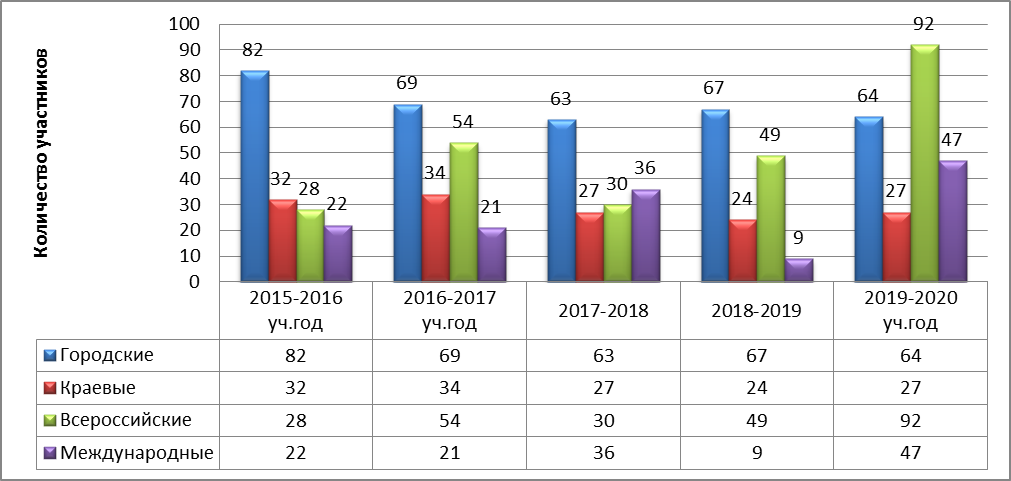 Активное участие в работе городской молодежной организации «Союз молодежи Ставрополья» принимал школьный актив.Сведения о мероприятиях, проведённых первичным отделением РСМ в 2019 – 2020 учебномгоду в масштабах учебного заведения, посёлка, микрорайона, города:Сведения о городских, краевых, всероссийских мероприятиях, в которых первичное отделение РСМ МБОУ КСОШ № 19 выступало в качестве участника:7. Воспитательная работа за 2018-2019 уч. год.Концепция воспитательной системы школы выстраивается с ориентацией 
на модель выпускника как гражданина-патриота, образованного человека, 
личность свободную, культурную, гуманную, способной к саморазвитию. 
Такой системный подход позволяет сделать педагогический процесс более 
целесообразным, управляемыми и, самое важное, эффективным. Воспитательная деятельность  школы реализуется в трех сферах: в процессе обучения, во внеурочной и во внешкольной деятельности.В образовательном учреждении действует  сеть кружков и факультативов, основной задачей которых является расширение дополнительного образования школьников. 	Дополнительное образование мотивирует подрастающее поколение к познанию мира, творчеству, изучению культуры и духовной жизни, к физическому развитию и совершенствованию. Таким образом, реализуются потребности несовершеннолетних граждан и их родителей в интеллектуальном, духовном, культурном, физическом развитии и выполняются государственные стандарты образования. В условиях дополнительного образования учащиеся развивают свой творческий потенциал, навыки адаптации к современному обществу и получают возможность полноценной организации свободного времени.	Реализуя задачи дополнительного образования, школа реализует, с одной стороны, освоение образовательного стандарта, а с другой — создает условия для свободного развития личности, что является основой личностно ориентированного образования.Внеурочная деятельность в школе традиционно делится на  две части: общешкольные дела и внутриклассная жизнь. Внеучебная воспитательная деятельность осуществляется  по тематическим периодам, которым соответствовали общешкольные и классные мероприятия:	За последние годы определился круг мероприятий, который стал «визитной карточкой» школы: «Здравствуй, школа», «День знаний», «Карнавал цветов», «Школьная Вселенная» «День матери казачки»,   «День Победы», " «Ура! Каникулы», «Последний звонок», «Выпускной бал».      	Традиционные ключевые дела обеспечивают стабильность в воспитательной работе. Каждое мероприятия подвергалось анализу и обсуждению как на заседаниях ШМО, так и на сборе школьного актива, где вносятся предложения и замечания по поводу каждого мероприятия. В 2019-2020 учебном году мы активно принимали участие в реализации плана мероприятий «Культурная суббота» проекта «Культурный норматив школьника». Учащиеся и педагоги школы посетили различные мероприятия:17 сентября - В краевом театре оперетты музыкальный лекторий «Истории шедевров» (15)20 сентября - Спектакль в краевом театре оперетты «Бременские музыканты» (35)27сентября - Спектакль в краевом театре оперетты «Царевна-лягушка» (35)1 октября - ГДК№1 показ иллюзионной программы  ( 60)5 октября – Приняли участие в городском фестивале по фитнес аэробике среди детей и родителей ( 2 семьи)15 октября – сотрудники МБОУ КСОШ №19 посетили Краевой театр оперетты на Торжественную церемонию открытия фестиваля «Х форума Золотой Витязь»16 октября- Поэтический трамвай ( Крухмалева Алена)18 октября - Спектакль в краевом театре оперетты «Буратино» (35)24 октября - Спектакль краевого театра кукол , сказка «Гадкий утенок» ( 15 +2)21 ноября - В краевом театре оперетты музыкальный лекторий «Земную жизнь пройдя до половины» (15)13 февраля – ГДК№1 показ спектакля «У ковчега в восемь» (15)25 февраля – ГДК №1  Встреча с депутатом Государственной Думы РФ О.М. Казаковой в рамках реализации Всероссийской акции памяти  «Юные герои Великой Победы», посвященной 75-летию Победы в ВОВ (20)29 февраля - Государственный музей-заповедник М.Ю. Лермонтова (25)2 марта - Спектакль в краевом театре оперетты «Летучий корабль» (35)Активно принимали участие в  краевых, городских  конкурсах, праздниках и форумах:- Городской праздник «Карнавал цветов»-  Конкурс «Школьная вселенная» -  Конкурс «  Мы с мамой модницы»- Форум «Будущее за нами»- Конкурс «Длинная коса- пятигорская краса»- Конкурс творческих проектов «Во всем дойти до совершенства», посвященного 205-летию со дня рождения М.Ю. Лермонтова- Концерты «Ко дню матери», «Ко дню народного единства», « К 8 марта»- Рождественский фестиваль «Свет Вифлеемской звезды»-Концерт памяти воинов –священнослужителей ВОВ «Победа, дарованная Богом!»- Краевой конкурс творческих работ «Рождество Христово»-Муниципальный конкурс творческих работ «Зимние фантазии»-Городской праздник «День птиц»-IХ Городская научно-практическая конференция «Наука, техника и производство»-Городской конкурс социальной рекламы «Голубое небо», направленного на профилактику коррупционных правонарушений в молодежной среде-Городской конкурс рисунков и плакатов «Сохраним мир чистым»-Открытый Всероссийский онлайн-фестиваль «Спасибо за победу»-Организация внеурочной работы с учащимися – сеть кружков и факультативов, основной задачей которых является расширение дополнительного образования школьников.В системе дополнительного образования МБОУ КСОШ №19 с учетом культурно – исторических традиций казачества юга России  реализуются курсы «Культура  казачества юга России» (1-7 классы),) «Основы православной культуры» (1-7 - е классы), «родительский всеобуч «Семейная гостиная», «Хозяюшка».Структура дополнительного образования в МБОУ КСОШ №19 разработана в соответствии с образовательной программой образовательного учреждения, уставными документами, материально–техническими ресурсами образовательного учреждения и реальными возможностями, с учётом имеющегося кадрового состава.В  2019 -20 уч. г. в   школе осуществляли  работу 19 объединений различных  направлений:духовно –нравственной направленности:- родительский всеобуч «Семейная гостиная»;- кружок «Духовное пение»;- ОПКхудожественно-эстетической направленности:- хореографическая студия «Казачье раздолье»;- вокальная группа «Аллилея»;- вокальная группа «Казачья вольница»;- театральная студия «Веснянка»;военно-патриотической направленности:- кружок «Основы военного дела»;- кружок «Строевая подготовка»;- кружок «Меткий стрелок»;гражданско –патриотической направленности:- лекторская группа «Добролета»культурологической направленности:- кружок «Город мастеров»- кружок «Хозяюшка»;эколого – биологической направленности:- научное общество «Зеленый мир»- кружок «Юный этнограф»краеведческой направленности: - кружок «Культура казачества Юга России»;литературной направленности:- кружок «Выразительное чтение»;социально-педагогической направленности:- отряд ЮИД «Светофорик»- отряд ДЮП «Сирена»спортивно - оздоровительной направленности:- кружок шахматы; - секция баскетбол;- секция тхэквондо;-секция дзюдоСистема дополнительного образования, прежде всего способствует развитию творческих способностей, поддержке индивидуальности ребенка. Решение данной задачи требует огромного внимания к изучению личности ребенка, выявлению творческих способностей. Создать условия для реализации личности ребенка – задача не только руководителей кружков, но и классных руководителей.Гражданско - патриотическое воспитание в школе ведется планово, системно  и является одним из приоритетных направлений в области воспитательной деятельности  школы. Для реализации данного направления на основе нормативно – правовых документов федерального, регионального и районного уровня  в школе создана модель гражданско-патриотического воспитания  разработана  в январе 2016г. программа “Патриот” до 2020 года.Цель: основной целью Программы инновационное развитие патриотического воспитания граждан Российской Федерации, обеспечение адекватности сложившейся и развивающейся системы новым историческим реалиям мирового развития. Стратегической целью Программы является формирование установки граждан на потребность в ценностях патриотизма, что выступает базовым условием воспроизводства мотивов и смыслов защиты и созидания Отечества.  Содержание обучения и воспитания в школе направлено на создание условий гражданско-патриотического воспитания с учетом возрастных особенностей учащихся.   Педагогический и ученический коллективы вели активную работу по подготовке и проведению мероприятий, посвященных празднованию 75-й годовщины Победы в Великой Отечественной войне. Было распределено шефство над ветеранами Великой Отечественной войны, проживающими в микрорайоне школы. Представители классов посетили ветеранов, выяснили необходимость и объем оказания помощи.  Согласно плану  гражданско-патриотического воспитания проведены следующие мероприятия:- День народного единства: оформлен информационный стенд об истории  праздника,- С 1 по 11 классы прошли классные часы, посвященные «Дню народного единства»В соответствии с положением о Всероссийской акции «Я выбираю спорт как альтернативу пагубным привычкам» в  школе проведены следующие мероприятия:- был оформлен агитационный стенд «Береги здоровье смолоду».- конкурс плакатов «Новое поколение за здоровый образ жизни».- социологический опрос «Знаю ли я о вредных привычках».- классные часы «Полезные привычки»», «Веселые старты», психологический тренинг «как сказать: «Нет», финальные игры первенства школы по баскетболу.- оформлена книжная выставка «Здоровье нации в твоих руках» и др.Ученики школы достойно несли караульную службу на Посту №1 у мемориала «Огонь вечной Славы». Ребята  показали себя с хорошей стороны и закрепили за собой право «Образцового караула»,  получили грамоты и благодарственные письма  от Центра военно-патриотического воспитания города. Учащиеся 1-й и 2-й ступени в полном составе посетили музей на Посту № 1.Ведется работа и с экскурсоводами музея ЦВПВМ. Занятия экскурсоводов посещала Крухмалева Яна. Яна приняла участие в городском конкурсе экскурсоводов, где заняла Гран при место.Ежегодно школьный отряд Юнармейцев принимает участие в традиционных городских мероприятиях: Героическая поверка, восхождение на гору Бештау, финал военно-спортивной игры «Зарница», Мемориальные недели в Центре Военно-патриотического воспитания молодежи у Огня Вечной Славы.  В командном зачете конкурса «Огневой вал» команда награждена почетной грамотой «За высокие результаты в конкурсе». Месячник по военно-патриотическому воспитанию «Если бы парни всей земли» прошел  с 25.01.19 по 23.02.19.В рамках месячника проделана работа:- Во всех классах прошли классные часы и др. мероприятия:«Мой папа- лучший!» (рыцарский турнир)«Да будет светлой жизнь детей!»Просмотр док. фильмов «872 дня Ленинграда», «Дети войны», «Парад Победы в Санкт- Петербурге», «Дети-герои».«Веселые старты»«День защитника Отечества», «Блокадники»«Воспоминания с болью», «Мы – будущие защитники Отечества»«Афганистан в памяти нашей»«Не забыть нам Афганистан»«Солдат войны не выбирает»«Мы за ценой не постоим», «Блокада Ленинграда»Митинг, возложение цветов и др.В феврале 2019г., Иванченко Вероника, вокальная группа «Алилея» стали победителями городского  фестиваля «Солдатский конверт» В феврале учащиеся школы посетили на дому и поздравили с наступающим праздником ветеранов Великой Отечественной войны.          Ко Дню космонавтики  в школе была  организована и проведена следующая работа:	В 1- 6 классах классными руководителями проведены классные часы с викториной, элементами игры  «Герои космоса», «Через тернии – к звездам», «Полет первого космонавта» и др. 	Для учащихся 7 – 11классов, изучающих физику, учитель физики Маслова В.В. подготовила и провела:	– Показ презентация: История космонавтики	- Презентация фильма кинокомпании «Кремлин Филмз»  «Гагарин. Первый в космосе».  Космическая викторина – Беседа о первом полёте человека в космос. Доклад «Об использовании космоса в мирных целях»	– Мероприятие, посвящённое памяти Гагарина «Он был первым». Космическая викторина	- Беседа о первом полёте человека в космос. Доклад «Об использовании космоса в военных целях» Ярким и запоминающим событием стало проведение КТД посвященное 9 Мая, включающее в себя целый ряд мероприятий.	Гражданско-патриотическое воспитание осуществляется и через работу  школьного музея  (руководитель  Нешева Е.А.). 	Совет музея продолжил реализацию проекта «Памяти Дикмарова», выпускника школы, погибшего в Афганистане. Лекторская группа музея провела классные часы в начальной школе, познакомила с героем–афганцем.Показателем эффективности гражданско-патриотического воспитания  является формирование и развитие у школьников социальной активности, которая проявляется в социальных и гражданских акциях милосердия и разнообразных творческих конкурсах.Особое внимание в МБОУ КСОШ №19 уделяется духовно-нравственному воспитанию. Наш педагогический коллектив рассматривает нравственность, духовность как основу личности, поэтому формированию целостной научно-обоснованной картины мира, развитию познавательных способностей, приобщению к общечеловеческим ценностям и присвоению этих ценностей уделяет особое, приоритетное место в воспитательной деятельности. Уровень воспитанности, этика, вопросы нравственности постоянно являются предметом обсуждения на классных и внеклассных мероприятиях. Учителя школы №19 работают над сохранением старых и введением новых школьных традиций. Давно традиционными стали следующие мероприятия: День знаний, День Матери казачки, Рождественские и Новогодние праздники,  фестивали, капустники, тематические  и предметные недели, дискотеки и вечера для старшеклассников, утренники в начальной школе. Подготовка этих мероприятий осуществляется различными творческими группами, и все они проходят на достаточно высоком уровне.Педагогами школы проведена следующая работа: выставка творческих работ учащихся «Мой любимый город» ко  Дню города .Стало традицией проведение Дня Матери казачки. В этом году данное мероприятие включало:  фотовыставку «Наши мамы» - среди 5-11 классов; литературный конкурс «Слово о маме» (1-6кл.), показ спектакляДекада «Новогодние маршруты». Она включала в себя: изготовление игрушек для елочек во дворе школы (3-5 классы); конкурс рисунков «Снежные узоры», с 1-11 кл.. новогодние представления, конкурсы «В поисках Деда Мороза», «Живые видеоклипы», « Новогодняя дискотека»В период с сентября по май 2019-2020 учебного года проведен ряд мероприятий по различным направлениям.  Учащиеся школы посещают кружки «История  и культура казачества», «ОПК», лекторская группа «Добролета» и др.1 сентября прошла праздничная линейка, посвященная Дню знаний, на линейке присутствовали гости: атаман Пятигорского отдела Пономарев В.В., депутат думы г. Пятигорска В.А. Савченко, настоятель Успенского храма отец Стефан.20 сентября  наши первачки были торжественно приняты в ряды «Первоклассников» В рамках проведения праздника, посвященного Дню Матери казачки,  классные руководители   проводят классные часы с участием мам,  учащиеся оформляют альбомы «Моя мама лучшая на свете», изготавливают подарки для мам. 4 декабря прошел праздничный концерт, посвященный Дню Матери казачки. Были приглашены Депутаты Думы г. Пятигорска,  председатель городского женсовета Абалдуева Н.В.,  женсовет пос. Горячеводский, представители казачества, жители пос. Горячеводский. 19 января в школе прошел водосвятный молебен, который отслужил отец Стефан Фещенко, настоятель Успенского казачьего храма Горячеводска. После традиционного крещенского угощения казачата получили возможность прокатиться на лошадях, сразиться в перетягивании каната, стрельбе из лука и сбивании предметов кнутом. Для самых маленьких были организованы народные игры на свежем воздухе.В марте широко, по-казачьи,  прошла Масленица. Основным  местом действия стала центральная сцена на Горячеводской площади. Ярким завершением праздника явилось сжигание чучела Масленицы.7 мая школа приняла участие в городском конкурсе «Поем хором» В течение года учащиеся школы принимают участие в городских мероприятиях: «Рождественский концерт» и «Пасхальная радость», в работе православных выставок, проходящих в Пятигорском музее Краеведения. Духовный хор, под руководством Гарбузовой О.Д.,  принимает участие в епархиальном пасхальном концерте в театре оперетты.Работа по  формированию здорового образа жизни.Реализация подпрограммы «Здоровье».           Школа имеет сложившуюся систему физкультурно-оздоровительной деятельности. Одна из главных  целей воспитательной работы школы-формирование у учащихся всех возрастов понимания значимости здоровья для собственного самоутверждения.Задачи воспитания:—   знакомить учащихся с традициями и обычаями бережного отношения человека к собственному здоровью;—   создавать условия для формирования у учащихся культуры сохранения собственного здоровья;—   создавать возможность учащимся демонстрировать свои достижения и усилия по сохранению здоровья;—   способствовать преодолению вредных привычек учащихся средствами физической культуры и занятием спортом.Целенаправленная работа по физическому воспитанию позволяет нам охватить по существу весь контингент учащихся различными видами спортивно-оздоровительной работы:Проведение  акции  «Школа  против  наркотиков»;Анкетирования  среди  учащихся  и  их  родителей;Участие в неделе здорового дыхания;Проведение  бесед  по  пропаганде  здорового  образа  жизни  с  привлечением  врачей,  специалистов  Службы  на  КМВ  Управления ФСКН РФ по СК;Проведение  классных  часов, круглых  столов  по  темам  «Здоровое  питание»,  «Нормы  права  и  правонарушения»,  «Физическое  здоровье»,  «Как  сказать  наркотикам:  «Нет!»  и  т. д.;Проведение  родительских  собраний  по  темам:  «Наркомания:  признаки,  причины,  последствия»,  «Режим  дня  школьника»  и  др.;Выпуск  стенгазет,  плакатов;Конкурс  рисунков;Совместные  мероприятия  с  библиотекой  по  проблеме;Индивидуальные  беседы  с  учащимися,  родителями;Консультации  психолога;Работа  совета учащихся и «СМС»;В течение всего учебного года было организовано горячее питание учащихся, обеспечивался оптимальный температурный режим в помещениях, осуществлялся контроль над состоянием техники безопасности, противопожарной безопасности, соблюдением санитарно-гигиенических норм и правил. 	Ежегодно проводятся медицинские осмотры детей и работников школы, Дни здоровья, традиционные мероприятия, физкультминутки, спортивные соревнования, тематические классные часы и многое другое. Организованы спортивные секции.. Учащиеся постоянно участвовали в городских соревнованиях и турнирах по футболу, мини-футболу, баскетболу, волейболу, теннису и др., где занимали призовые места. На базе школы прошли городские соревнования по н/ теннису и дартцу. 	Здоровый образ жизни пропагандировался на классных часах и родительских собраниях, где велась работа по предупреждению употребления наркотиков и ПАВ, профилактика курения и т.д. 
В этом направлении были проведены следующие мероприятия:- месячник по формированию здорового образа жизни (октябрь)
- акция «Спорт- альтернатива пагубным привычкам» - проводились тематические классные часы о вреде курения, алкоголизма, наркомании их последствиях,
- оформлен стенд «Живи- и будь здоров!».1 декабря прошла акция  СтопВИЧ «Знание-ответственность- здоровье!»3 декабря наши ученики приняли участие в городском фестивале детей с ОВЗ « Жизнь безграничных возможностей»	В марте в  школе  прошёл Интернет - урок  антинаркотической направленности «Имею право знать», целью которого было ознакомить школьников со специальным разделом на официальном сайте Федеральной службы Российской Федерации по контролю за оборотом наркотиков (www.fskn.gov.ru), иными интернет-ресурсами  антинаркотической направленности, а также научить ими пользоваться при возникающей необходимости. 15 марта учащиеся совместно с соцпедагогом приняли учатие в городском круглом столе « Наркомания-проблема, которую нужно решать!»
По результатам работы в этом направлении достигнуто следующее: в школе нет учащихся, состоящих на учете в наркодиспансере и кожвендиспансере. Учащихся, употребляющих наркотические вещества и алкоголь нет.   Состоящих на учете в ПДН детей нет.Так, только в  рамках  «Месячника профилактики табакокурения, алкоголизма, наркомании» в этом году были проведены следующие мероприятия:Классные часы в 1-9-х классах «Мы за здоровый образ жизни!» - 12Общешкольная акция «Я отдаю свой голос за…»Участие в общероссийской акции ГТООбщешкольная акция «Живая цепочка: НА ЛИНИИ ЖИЗНИ!»Профилактические беседы о вреде употребления наркотиков, табакокурения на уроках биологии, химии, физической культуры, ОБЖ. – 7 беседДиктант в 7-9 х классах: «Охота на тебя!»Веселые старты «За здоровый образ жизни!» (5-9 классы)Конкурс рисунков, плакатов «Мы за здоровый образ жизни!»Участие в городском конкурсе агитбригад  «За здоровый образ жизни»Видеопросмотр фильмов для обучающихся 9-11-х классовУчастие во Всероссийской акции «Я выбираю спорт как альтернативу пагубным привычкам»На базе нашей школы работают спортивные  кружки и секции, где ребята показывают хорошие результаты и занимают призовые места. Многие учащиеся являются неоднократными победителями городских, краевых и всероссийских соревнований.Большую помощь в организации и проведении мероприятий оказывает «СМС». Первичная организация «Союз молодёжи Ставрополья» нашей школы действует в качестве органа ученического самоуправления школы совместно с Советом учащихся. Основная цель организации – создание условий для свободного всестороннего развития молодого человека в различных сферах общественной жизни, раскрытие и реализация его творческого потенциала, защита интересов и прав членов СМС.Одним из основных стратегических направлений деятельности ученического самоуправления в является формирование и пропаганда среди молодежи идей здорового образа жизни, профилактика употребления наркотических средств, алкоголя, укрепление физического здоровья молодых людей. Организация спортивных соревнований и праздников, организация и проведение фестивалей, конкурсов, концертов, интеллектуальных игр, КВН, направлены на пропаганду здорового образа жизни.Ежегодно, в сентябре РСМовцами – учащимися школы проводится «Верёвочный курс» для членов первичной организации, молодёжного актива школы.Цели и задачи мероприятия:сплочение группы в процессе преодоления трудностей; создание атмосферы взаимного доверия и поддержки в коллективе; укрепление физических качеств участников «курса»;развитие коммуникативных способностей, умения работать в коллективе;выявление и развитие лидерских качеств.В «Верёвочном курсе» принимают участие члены первичной организации «Союз молодёжи Ставрополья» - учащиеся 8-11 классов. В  конце декабря для учащихся 5-7 классов «Союзом молодёжи Ставрополья» проводятся спортивные мероприятия «В поисках Деда Мороза».В рамках месячника оборонно-массовой работы проводятся спортивные соревнования «Рыцарский турнир», между учащимися 1-4 классов.Традиционно в феврале у подножия горы Машук проходит игра «Технологии достижений» с элементами «Верёвочного курса» для членов ПО «СМС», в школе организуются спортивные игры «Витязь» и «Силушка Богатырская», посвящённые Дню Защитника Отечества.Ребята нашей школы принимают участие в традиционном восхождении на гору Бештау. Также стало традицией проведение ежегодного спортивного соревнования «Большие гонки», которое организуют ребята – члены органа самоуправления в честь празднования Дня Защитника Отечества, с участием команд 9-х, 10-х, 11-х классов.. 	Доброй традицией стало проведение общешкольного праздника «Масленица» совместно с Администрацией пос. Горячеводский и ГКО на площади поселка. В апреле  проводится  месячник  здоровья, где ребята принимают участие в таких мероприятиях, как:- декада «Профилактика вредных привычек»- КВН «Наше здоровье», «За здоровый образ жизни»- конкурс рисунков, стенгазет «Здоровый образ жизни».- беседа «Влияние алкоголизма на растущий организм»- общегородской субботник, акция «Посади дерево»- викторина «Кто больше знает пословиц о здоровье»- анкетирование «Вредные привычки»- посещение выставок  в музее краеведения- спортивные соревнования «Веселые старты», «Папа, мама, я – спортивная семья»- разговор о здоровом питании- спортивные соревнования по футболу 7-11 кл., баскетболу 7-11 кл., волейболу 7-11 кл., н/теннису, кросс, шашки - спортивные школьные и городские соревнования «Зарница-2019» - 8-10 кл.- спортивные школьные и городские соревнования «Зарничка-2018» -6 -7 кл.- участие школьной команды в городских спортивных соревнованиях по волейболу, н/теннису, кроссу, шашкам, футболу.Занятия спортом влияют не только на развитие внешних физических данных, но и способствуют развитию интеллекта, кругозора учащихся, стремлению не только тренировать свои мышцы, но и душу. Особое внимание уделяется формированию у  учащихся нравственных качеств. Быть хорошим спортсменом, значит  быть порядочным человеком. В первую очередь, это помощь слабому, защита человека. В школе ведется экологическая работа среди учащихся, родителей, учителей и остального населения. Проблемы экологического воспитания решаются на классных часах, экологических праздниках и конференциях, родительских собраниях, педагогических советах, на уроках и во внеурочное время.  	На уроках природоведения, биологии, географии, химии физики учащиеся знакомятся с основными законами экологии, с целью понимания принципов сбалансированного существования природы и общества.              В рамках экологической акции «Дни защиты от  экологической опасности»  проведены следующие мероприятия: - беседы на тему «Чисто там, где не мусорят» 1-4 кл, - операция «Покормите птиц зимой»- лекторий «Биологическое и культурное разнообразие России – наше национальное достояние» -для 7 классов провела библиотекарь школы Алибековой Т.В.- 5-6 классы проводили праздник «День птиц» . В апреле провели акцию «Чистый двор» по уборке территории школы.	Для освещения экологической проблемы среди родителей и учителей читались доклады «Экологическое воспитание в семье», «У природы есть друзья: это – мы- и ты и я»; проводились экологические праздники с приглашением родителей и родственников учащихся «Сохраним краски природы».  В целях экологического воспитания и образования среди учащихся проводилась большая работа на классных часах и во внеурочное время. Профилактика дорожно-транспортный происшествий.      Работа по профилактике дорожно-транспортный происшествий в школе ведется согласно  плану совместных мероприятий по предупреждению детского дорожно-транспортного травматизма МБОУ КСОШ № 19 и ОГИБДД УВД по г. Пятигорску.       Для предотвращений дорожно-транспортных происшествий в школе  ежедневно классными руководителями и учителями-предметниками проводятся минутки по профилактике ДДТТ. В октябре  проведён конкурс по профилактике детского дорожно-транспортного травматизма «Дорожная Азбука». Ежемесячно проводятся тематические занятия по изучению ПДД, о чём производится запись в классных журналах.Организация работы по профилактике ДТП строится с учетом индивидуальных особенностей детей и дифференцируется по возрастным периодам.	По школе изданы приказы:  «Об организации работы по профилактике ДДТТ»;  «О назначении ответственного по школе по БД». 		В целях повышения эффективности работы по предупреждению ДДТТ в школе систематически проводится методическая работа с педагогами, родителями по их подготовке к занятиям по правилам поведения на улицах. Вопросы изучения ПДД рассматриваются на методических объединениях учителей начальных классов, классных руководителей. Месячник пожарной безопасности  и профилактическая акция «ВНИМАНИЕ, ДЕТИ!» давно вошли в традиционные дела школы.В ходе месячника в этом году были проведены следующие мероприятия: классные часы «Безопасность в школе и дома». (1-11кл.), «Путешествие в страну дорожных знаков». (1-4кл.), викторину в виде тестовых заданий.          В ноябре прошел единый школьный день безопасности. Были отработаны действия учащихся и персонала школы при возникновении пожара в здании.В школе была  выпущена общешкольная газета «Добрая Дорога Детства». В газете разместили интересные задания для  учащихся 5- 11классов, провел блиц – опрос «Знаем ли мы правила движения»? Для малышей проведены   конкурсы рисунков «Мы – пешеходы». Для 6 – 7 классов конкурсы рисунков «Наш друг – велосипед», «С огнем не шути!» Старшие классы провели конкурс буклетов «Чтоб не ссориться с огнем, надо больше знать о нем».          В конкурсе рисунков приняли участие 1- 6 классы. Среди начальных классов отличались особым творчеством совместные работы детей и родителей 1 и 2 классов. В средних классах дети ярко отразили в рисунках знания дорожных знаков и разметки на дорогах.          Интересно прошел конкурс «Юный пропагандист». Младшие классы разрабатывали маршруты безопасного движения «Школа – дом» и обсуждали группами путь следования из дома в школу. Также все классы разработали, обсудили и выпустили памятки по безопасности школьника.На общешкольных родительских собраниях одним из вопросов был: «Правонарушения среди несовершеннолетних в сфере дорожного движения» (инспектор ГИБДД  Шерешков В.А.)             Интересное творческое выступление показали ребятам дети из отряда ЮИД. В сказочной форме  прошло  выступление агитбригады «Правила дорожного движения важней всего на свете». А отряд ДЮП выступил со сказкой по пожарной безопасности для 1 – 4 классов.            Во всех классах прошли беседы с медсестрой школы и отрядом ЮИД по вопросам предупреждения ДТП и оказания первой медицинской помощи при нем.            В конце месяца каждый класс предоставил отчеты о проведенных делах в виде разработок по ПДД в методический банк.Классные руководители  Коршак Е.П. (3а кл.), Конищева Н.Ф.. (4Б кл)  поделились опытом работы  в данном направлении. Они рассказали  о проведенных мероприятиях в прошлом учебном году. Классный руководитель 11 кл. Олейникова М.А. выступила с вопросом о взаимодействии семьи и школы в организации воспитательной работы по обучению детей ПДД, пожарной безопасности. На совещании был представлен электронный вариант компьютерной игры «Знатоки ПДД».В основе работы с детьми по воспитанию культуры поведения на улице, в транспорте и обучения ПДД лежит педагогика сотрудничества. При совместном написании сценариев, различных разработок, составлении вопросов и загадок учитываются возможности, способности детей и тот объем знаний по ПДД и культуре поведения в транспорте и на улице, которые они получили на занятиях, экскурсиях, консультациях, во время бесед. В период  каникул учащиеся не остаются без внимания, согласно плану проводятся  мероприятия, экскурсии, работают кружки.Система школьного самоуправления имеет три уровня: классное ученическое самоуправление,  школьное ученическое самоуправление и школьное самоуправление.В  систему ученического самоуправления  включены  36    классов, из них: 16 это 1–4 кл. Их интересы представлены классными руководителями и родителями, 16- (5-9классы); 4 – (10-11 классы).  Младшие школьники получают первые навыки в работе по самоуправлению в детской казачьей организации «Таволга». Начальная школа, в частности казачьи классы МБОУ КСОШ №19 принимают участие в деятельности детской организации «Таволга».Большую помощь в организации и проведении мероприятий оказывает «СМС». Первичная организация «Союз молодёжи Ставрополья» средней общеобразовательной школы №19 является организационной ячейкой Российского Союза Молодёжи, Пятигорской городской общественной организации «Союз молодёжи Ставрополья» и действует в качестве органа ученического самоуправления школы совместно с Советом учащихся МБОУ КСОШ №19.Совместно с заместителем директора  по воспитательной работе и с учетом плана воспитательной работы  школы был составлен план работы Совета учащихся и ПО «СМС». В течение года  регулярно проводятся заседания органа ученического самоуправления, где рассматривается план работы, ведется подготовка различных мероприятий, заслушиваются отчеты о проделанной работе.    Согласно плану работы были проведены   традиционные мероприятия: День знаний, месячник «Безопасность», операция «Внимание, дети!», День Учителя, акции «Школьники – ветеранам» и др… Ученическая конференция подвела  итоги работы  ученического самоуправления за отчетный период. На конференции отчиталась председатель УС Фаустова КристинаРезультат:Успешно работает школьное самоуправление.Увеличилась заинтересованность учащихся в школьных делах.Классные руководители активнее участвуют вместе с учащимися в работе Ученического самоуправленияПроблемное поле:Слабая самостоятельность и инициативность учащихся.Возможные пути преодоления недостатков:Заинтересовать классных руководителей работой детских организаций через МО классных руководителей.Воспитывать самостоятельность и инициативность у учащихся, привлекать большее их число для активного участия в самоуправлении.Данные о достижениях и проблемах социализации обучающихся (правонарушения, поведенческие риски).В МБОУ КСОШ № 19 г. Пятигорска работает совет по профилактике правонарушений несовершеннолетних, который осуществляет деятельность, направленную на профилактику отклоняющегося поведения несовершеннолетних. Социально-психологическая служба помогает детям, попавшим в сложную социальную ситуацию.  Социальный педагог и психолог школы проводят индивидуальные беседы   с несовершеннолетними, пропускающими уроки без уважительной причины, участвующие в конфликтных ситуациях, выясняется причина.  Работа ведется отдельно с конкретным ребенком и решается его индивидуальная проблема, посредством изучения личности ребенка и окружающей его среды.  Таких ребят классный руководитель и социальный педагог посещают на дому, в целях изучения материально-бытовых условий проживания семьи, их взаимоотношений, выявления факторов, положительно и отрицательно влияющих на развитие, обучение и воспитание, с целью поиска путей профилактики трудностей и поиска путей разрешения возникших проблем.  Несовершеннолетние, имеющие отклонения в поведении, вовлекаются в различные внеклассные и школьные мероприятия, кружки и секции. С   привлечением социального педагога и инспекторов ОДН проводятся тематические классные часы и лекции об ответственности подростков за правонарушения. Своевременно информируются родители несовершеннолетних, пропускающие уроки без уважительной причины или имеющие проблемы в обучении.  В школе постоянно проводятся мероприятия по пропаганде здорового образа жизни (режим питания, отдыха и труда, гигиена, занятия спортом, профилактика наркомании, табакокурения, употребления алкоголя).  Психолог школы проводит коррекционно-развивающие занятия с такими учащимися, выявляет причины отклоняющего поведения, проводит коррекционные занятия, тренинги.Для профилактики правонарушений среди несовершеннолетних разработан план работы с детьми девиантного поведения, а также план индивидуальной работы с такими детьми. Учащиеся девиантного поведения привлекаются в школьные и классные мероприятия (классные часы, акции, школьные праздники). С такими учащимися сотрудники ОДН, социальный педагог, психолог и классные руководители проводят профилактические беседы, посещают на дому, оказывают помощь в учебе, проводят беседы с родителями. В школе выстроена система работы по обеспечению защиты и реализации прав и законных интересов несовершеннолетних, профилактике противоправного поведения подростков, социального сиротства, отраженная в педагогическом планировании; плане работы Совета по профилактике преступлений и правонарушений; планах классных руководителей.    	На начало года проведена социальная паспортизация классов и составлен социальный фон школы. Проанализирован образовательный уровень родителей учащихся, создан банк данных учащихся, нуждающихся в социальной защите, опеке, составлены списки многодетных семей, опекаемых детей.На начало 2019-2020 учебного года выявлено 32 малообеспеченных, 96 многодетных, 129 неполных, 1 неблагополучная семьи, 9 опекаемых детей, 18 детей-инвалидов, 5 детей, состоящих на учете в ОДН и 11 детей, состоящих на внутришкольном учете.На конец учебного года выявлено 38 малообеспеченных, 100 многодетных, 135 неполных, 1 неблагополучная семьи, 9 опекаемых детей школе, 21 ребенок-инвалид, 5 детей, состоящих на учете в ОДН и 9 детей, состоящих на внутришкольном учете.Ведется работа по выявлению детей, систематически пропускающих уроки без уважительной причины; с данной категорией детей проводится профилактическая работа (беседы  с  учащимися  и  их  родителями,  строгий  контроль  над  посещаемостью, посещение  на  дому,  информирование  ОДН  и  КДН,  психологическая  помощь).Состоящих на учете в КДН нет.	Создана картотека с полными данными по всем социальным категориям. Социальный педагог разработала план работы на учебный год, в котором сформулированы цели и задачи работы, запланированы мероприятия по разным разделам работы. Разработан план совместных мероприятий с ОДН и с администрацией пос. Горячеводский.Активно велась работа с детьми группы «риска». С такими учащимися проведена следующая работа:- индивидуальные беседы;- посещение на дому;- беседы с родителями;- совместная работа с инспекторами ОДН;- вовлечение в кружки и секции;- вовлечение во внеклассные и школьные мероприятия.- организация внеурочной занятости.В 2019-2020 уч. г. двое учащихся проявили активную гражданскую позицию и оказали помощь сотрудникам полиции в раскрытии преступления, за что были награждены благодарственными письмами от лица начальника ОДН ОМВД России по г. Пятигорску А.В. Симшаг.В течение 2019-2020 уч.года проводились Дни Права, встречи с инспекторами ОДН, специалистом отделения профилактики безнадзорности несовершеннолетних ГБУСО «Пятигорский комплексный центр социального обслуживания населения».Работа с родителями.Образовательное учреждение было, есть и останется одним из важнейших социальных институтов, обеспечивающих воспитательный процесс и реальное взаимодействие ребенка, родителей и социума. Деятельность родителей и педагогов в интересах ребенка может быть успешной только в том случае, если они станут союзниками, что позволит им лучше узнать ребенка, увидеть его в разных ситуациях и таким образом помочь взрослым в понимании индивидуальных особенностей детей, развитии их способностей, формировании ценностных жизненных ориентиров, преодолении негативных поступков и проявлений в поведении.Привлечение родительской общественности к учебно-воспитательному процессу по-прежнему является одной из важнейших задач: это не только проведение родительских собраний разных по форме и содержанию, но и просветительская психолого-педагогическая работа. В целях укрепления взаимодействия семьи и школы, повышения воспитательного потенциала родительской общественности, обеспечения открытости системы образования, предупреждение родителей от наиболее распространенных ошибок в воспитании детей в первую пятницу каждого месяца проводился День родительского всеобуча. Программа родительского всеобуча была составлена в соответствии с проектом «Педагогическое просвещение родителей» (авторы: В.Г. Рындак, М.Б.Борисова, под редакцией проф. В.А.Лабузова) согласно возрастным особенностям.В течение года было прочитано 28 лекций учителями, психологом, администрацией  школы по следующим приоритетным направлениям: «Особенности детской возрастной психологии», «Приоритет семьи в воспитании ребенка», «Здоровый ребенок – здоровое общество», «Ценностные ориентации современного подростка», «Роль семьи школы, в успешной итоговой  аттестации и дальнейшее обучение подростков», «Роль семьи на этапе самоопределения старшего школьника» и др. Каждая лекция сопровождалась компьютерной презентацией. Ежемесячно на стенде размещалась информация для родителей «Как научить своего ребенка жить в мире людей», «Как помочь своему ребенку учиться?» «Телефон доверия», «Правила общения», «Как помочь своему ребенку успешно сдать выпускные экзамены» и др.В школе создан и успешно работает Управляющий Совет - это коллегиальный орган   государственно-общественного управления, имеющий управленческие полномочия по решению стратегических вопросов функционирования и развития нашего образовательного учреждения. Заседания проводились регулярно, в соответствии с планом работы. 	Центральным в деятельности Совета было рассмотрение вопросов, связанных с программой развития школы. На заседаниях обсуждались и принимались следующие значимые решения: утверждение аналитического доклада о результатах работы УС, утверждение публичного отчета директора школы за 2018-19 уч.г; о деятельности школы и УС по внедрению ФГОС; развитие форм самоуправления участников образовательного процесса; организация  безопасности детей в образовательном учреждении; материально – технические ресурсы и эффективность их использования и др.  В школе создан и работает Родительский совет из числа активных родителей, а также практикуется проведение «Родительского лектория» как одной из форм просвещения родительской общественности. Формы организации занятий разнообразны: лекции, беседы, конференции для родителей, круглые столы, публичные отчеты. В эту работу вовлекаются не только педагоги школы, но и медицинские работники, представители общественности     За 2019-2020 год в школе было организовано и проведено:	общешкольные родительские собрания (сентябрь и апрель);	родительский лекторий по параллелям (раз в триместр);	классные родительские собрания (4 раза в год в каждом классе).Средний процент посещаемости родительских собраний 1-4 классы – 92 %, 5–8 кл. – 86%, 9-11 кл. - 91%.      В течение отчетного периода родители были привлечены к участию в проведении классных и общешкольных мероприятий:	Новогодний огонек	Дни здоровья	«Папа, мама, я – спортивная семья»	Походы и экскурсии	Акция «Посади дерево»	«Семейная гостиная»Надо отметить, что помощь и взаимопонимание родителей к школе снижается к старшим классам. В следующем учебном году необходимо больше внимания уделять сотрудничеству с родителями среднего и старшего звеньев, привлекая их к совместной деятельности на благо самосовершенствования  детей.Школа особенно тесно сотрудничает с ГМОО Горячеводская казачья община, т.к. осуществляет экспериментальную работу по теме «Воспитание и развитие личности ребенка на традициях казачества юга России». Заключен договор между общиной и школой, разработан план совместных мероприятий. ГКО является основным, можно сказать, единственным спонсором школы.Положительные результаты в воспитательной работе за 2018-19 учебный год:1.	Наиболее важными достижениями коллектива школы являются следующие:•	более эффективным стало педагогическое влияние на процесс развития личности ребенка, формирование его нравственного, познавательного, коммуникативного, эстетического, трудового, физического потенциала;•	происходит интеграция учебного и воспитательного процессов в разрешении целей и задач воспитания;•	наблюдается рост удовлетворенности учащихся и родителей воспитательной работой школы (результаты анкетирования и устные отзывы);•	продолжают развиваться формы взаимодействия семьи и школы, такие как: праздничные совместные вечера, отчеты детей перед родителями, родительские лектории;•	классными руководителями осознана полезность работы по формированию самостоятельности и сплоченности детского коллектива, необходимость диагностической работы по изучению личности, сплочённости детского коллектива, необходимость совершенствования форм и методов воспитания через повышение мастерства классного руководителя;•	активизировалась работа по участию классных руководителей и школьников в творческих и профессиональных конкурсах.•	бережно сохраняются и преумножаются традиции школы;• ведется постоянное сотрудничество и взаимодействие с организациями – субъектами системы воспитания.2.  Созданы благоприятные условия для развития творческих способностей детей.3.	Повысилось количество и качество проведённых мероприятий.4.	Повысилась активность учащихся при проведении школьных, городских, всероссийских мероприятий.5.	Осуществляется переход на современные информационно-коммуникационные технологии, что позволяет повысить качество обучения и воспитанности учащихся. 6.	Создание системы воспитательной работы через развитие ученического самоуправления (детская казачья организация «Таволга», школьная первичная организация СМС).7.	Особое внимание в воспитательной работе уделено развитие духовно-нравственного потенциала личности каждого обучающегося, воспитанию чувства сопричастности к событиям окружающей действительности и умение сопереживать и сочувствовать другим. Ребята с первого класса изучают основы православной культуры, участвуют во всех православных праздниках, Крестном ходе, в конкурсах духовно-нравственной направленности, олимпиадах по ОПК.7.	 Активизирована здоровьесберегающая деятельность образовательного учреждения по проведению комплексной системной работы по снижению уровня заболеваемости среди учащихся и педагогов, сохранению и укреплению здоровья.Но остались и проблемы:- тревожит число учащихся, состоящих на учёте в ОДН и ребят из «группы риска»;- рост неблагополучных семей;- низкие результаты в игре «Зарница» и «Зарничка».Вывод. Исходя из анализа воспитательной работы, необходимо отметить, что в целом поставленные задачи можно считать решенными. На основе тех проблем, которые выделились в процессе работы, можно сформулировать задачи на будущий учебный год:1. Организация общественно полезной и досуговой деятельность учащихся совместно с общественными организациями, театрами, библиотеками, семьями учащихся.2. Включение учащихся в разностороннюю деятельность.3. Формирование навыков позитивного коммуникативного общения.4. Развитие навыков организации и осуществление сотрудничества с педагогами, сверстниками, родителями, старшими детьми в решении проблем.5. Обновление и развитие единой системы школьного и классного ученического самоуправления, развитие творческой инициативы. 6. Усиление работы по профилактике правонарушений, активизации совместной деятельности с участковым инспектором школы;7. Воспитание трудолюбия, способности к преодолению трудностей, целеустремленности и настойчивости в достижении результата.8. Развитие позитивного отношения к базовым общественным ценностям (человек, семья, Отечество, природа, мир, знание, труд, культура), формирование здорового образа жизни.9. Создание условий для эффективной реализации основных целевых образовательных программ различного уровня, реализуемых во внеурочное время.10. Углубление содержания форм и методов занятости учащихся в свободное от учебы время.11. Организация информационной поддержки учащихся.8. Курсовая подготовка педагогических работников и аттестация.Важным направлением работы МО и администрации школы является постоянное совершенствование педагогического мастерства учительских кадров через курсовую систему повышения квалификации (организация и контроль) и стимулирование педагогов школы к аттестации на более высокие квалификационные категории. Свое педагогическое мастерство учителя повышали на курсах повышения квалификации, краевых и городских семинарах по подготовке к ЕГЭ и ГИА, дистанционных курсах, на заседаниях ГМО и ШМО, занимаясь самообразованием. В течение года педагоги школы повышали свою квалификацию в форме курсов, семинаров, круглых столов городского и краевого уровней: 38 педагогических работников ОУ посетили краевые и городские семинары и вебинары, проводимые различными издательствами и центрами образования в рамках введения ФГОС ООО и подготовке учащихся к ГИА в 2020 году. 9 педагогов посетили внеклассные мероприятия, мастер-классы и учебные занятия коллег из других школ города. В школе имеются нормативно-правовые документы, регламентирующие оценку уровня квалификации сотрудников МБОУ КСОШ № 19 г. Пятигорска и папка с образцами документов в помощь аттестуемому. Вовремя отслеживаются изменения, происходящие в порядке аттестации педагогических работников, в учительской имеется стенд «Аттестация» с необходимой информацией (образцы документов, перспективный и ежегодный графики прохождения аттестации, требования к подаче документов и т.д.).В прошедшем учебном году в МБОУ КСОШ № 19 г. Пятигорска согласно Положению о порядке аттестации педагогических и руководящих работников государственных и муниципальных образовательных учреждений (приказ Министерства образования и науки РФ от 24 марта 2010 года № 209 «О порядке аттестации педагогических и руководящих работников государственных и муниципальных образовательных учреждений», приказом министерства образования Ставропольского края № 843-пр от 24 декабря 2010 года «Об утверждении положения о формах и процедурах аттестации педагогических и руководящих работников государственных и муниципальных образовательных учреждений Ставропольского края») аттестационные испытания успешно прошли следующие учителя (всего 8 чел.):На соответствие занимаемой должности «Заместитель руководителя» - 1 человек:- Федорович Алёна ГеннадьевнаНа соответствие по должности «Учитель» - 3 человека:- Айвазянц Инга Рубеновна, учитель начальных классов;- Федорович Алёна Геннадьевна, учитель русского языка и литературы;- Шиленко Людмила Николаевна, учитель физической культуры;	Поданы документы в аттестационную комиссию Ставропольского края для подтверждения ранее полученной категории по должности «Учитель» на высшую квалификационную категорию – 2 чел. (Акопян Г.И., Фомина Ю.М.).	Заявления в аттестационную комиссию Ставропольского края на рассмотрение вопроса об аттестации педработников и необходимые документы подаются согласно Положению.		Из 8 педагогов, аттестованных в 2019-2020 учебном году, - подтвердили свою квалификационную категорию «Высшая» – 2 чел.: Титоренко Н.Н., Бакаева А.Н., Попова И.Н.- подтвердили свою квалификационную категорию «Первая» – 1 чел.: Авдеенко Н.В.- повысили квалификационную категорию (со статуса «без категории» на соответствие занимаемой должности) – 3 чел.:1. Федорович Алёна Геннадьевна, заместитель директора по УВР; 2. Айвазянц Инга Рубеновна, учитель начальных классов;3. Федорович Алёна Геннадьевна, учитель русского языка и литературы;4. Шиленко Людмила Николаевна, учитель физической культуры;- повысили квалификационную категорию (со статуса «без категории» на первую категорию) – Хапейшвили С.Т., Айвазянц И.Р., Федорович А.Г.	15 педработников пока работают без категории:Кишева Амина Артуровна, работает в ОО менее 2-х летСулейманова Асима Эрболатовна, работает в ОО менее 2-х летКучеренко Екатерина Владимировна, работает в ОО менее 2-х летДокшокова Лиана Анзоровна, молодой специалист, работает в ОО 1-й годПереданенко Вероника Михайловна, молодой специалист, работает в ОО 1-й годСпивак Марина Владимировна, работает в ОО 1-й годКорнеева Румия Мауталиевна, работает в ОО 1-й годЛяликова Кристина Владимировна (совместитель), работает в ОО 1-й годКузьменко Татьяна Викторовна (совместитель), работает в ОО 1-й годФилончик Наталья Вячеславовна, работает в ОО 1-й годФранцузова Альбина Сапарбиевна, работает в ОО 1-й годМалина Сергей Алексеевич (совместитель), работает в ОО менее 2-х летАгаджанова Анаит Михайловна, работает в ОО менее 1-го годаКрайнюченко Ирина Васильевна, работает в ОО менее 1-го года (кандидат химических наук и доктор философских наук)Бархударян Джульета,  работает в ОО менее 1-го года	Заместитель директора по УВР Федорович Алёна Геннадьевна с 01.07.2019 по 27.11.2019 г. ФГАОУ ВО «Северо-Кавказский федеральный университет» прошла обучение по дополнительной профессиональной программе «Менеджмент в образовании» в объеме 540 час. 	С 20.08.2019 по 13.11.2019 г. Спивак Марина Владимировна прошла профессиональную переподготовку по программе «Педагогическое образование: Физика в общеобразовательных организациях и организациях профессионального образования», присвоена квалификация «учитель, преподаватель физики», 252 ч.С 09.12. по 21.12.2019г. программу профессиональной переподготовки «Специалист по информационно-коммуникационным и цифровым технологиям в образовательных учреждениях» в ФГАОУ ВО «Северо-Кавказский федеральный университет» прошли 2 человека: Федорович Алёна Геннадьевна, Кучеренко Екатерина Владимировна.	На основании плана-проекта курсовых мероприятий ГБОУ ДПО «Ставропольский краевой институт развития образования, повышения квалификации и переподготовки работников образования» Лобжанидзе Алия Зармухамбетовна прошла профессиональную переподготовку по программе «Адаптивная физическая культура» в количестве 360 ч. в СКИРО ПК и ПРО.	С 11.06.2019 г. по 27.05.2020 г. Костенко Анастасия Евгеньевна в ООО «Инфоурок» прошла обучение, успешно закончив курс профессиональной переподготовки «Организация социально-педагогической деятельности в условиях реализации ФГОС» в объеме 300 ч.. 	Малина Сергей Алексеевич в АНО ДПО «ВГАППССС» прошёл обучение по программе профессиональной переподготовки «Преподавание курса «Шахматы» в общем и дополнительном образовании с присвоением квалификации «Педагог дополнительного образования», 340 ч..	Коваль Татьяна Викторовна в ООО «Знанио» закончила курс профессиональной переподготовки «Биология. Методические основы педагогической деятельности по проектированию и реализации образовательного процесса в соответствии с ФГОС» в объеме 600 ч.		Важным направлением работы в плане подготовки педагогических работников к аттестации является постоянное совершенствование педагогического мастерства учительских кадров через курсовую систему повышения квалификации, посещение вебинаров и семинаров и стимулирование педагогов на более высокие квалификационные категории.На основании соглашения ГБОУ ДПО «СКИРО ПК и ПРО» и поданного плана-заказа в ИМЦРО в 2019-2020 учебном году очно-дистанционное обучение различной направленности прошли следующие педагогические работники (всего 6 чел.): Лузан Т.В., заместитель директора по ВР – по теме «Современный образовательный менеджмент: организация воспитательной работы»  (72 ч., 04.04.-17.04.2020).Трещева Н.А., заместитель директора по УВР – по теме «Организация дистанционного обучения детей с ОВЗ, детей-инвалидов»  (72 ч., апрель-май 2020).учитель начальных классов Борисова М.Н. и учитель английского языка Охотникова В.В.- по теме «Подготовка преподавателя к работе с детьми-инвалидами, обучающимися с использованием дистанционных образовательных технологий» (72 ч.,12.05.-27.05.2020 г.);Педагог-организатор ОБЖ Бабак Ольга Сергеевна – по теме «Дополнительное оборудование и программное обеспечение в процессе дистанционного образования детей-инвалидов», (72 ч., 26.09-11.10.2019г.);Бабак Ольга Сергеевна – курсовые мероприятия для экспертов предметных комиссий ОГЭ-2020 по дополнительной профессиональной программе «Подготовка экспертов для работы в региональной предметной комиссии при проведении итоговой аттестации по образовательным программам основного общего образования по предмету «Химия» в г.Ставрополь (24 ч., 10.02.-12.02.2020 г.)Ветошкина Татьяна Викторовна, учитель технологии, - по теме «Преподавание технологии в условиях ФГОС основного и среднего общего образования и современной концепции технологического образования  (72 ч., 08.05.-29.05.2020 г.)Бакаева Анна Николаевна с 09.09. по 15.10.2019г. принимала участие в повышении квалификации по программе дополнительного профессионального образования для преподавателей и педагогических работников общеобразовательных организаций «Формирование у детей навыков безопасного участия в дорожном движении» (72ч.) на базе Нижегородского государственного педагогического университета имени Козьмы Минина (Мининский университет). С 01.10.2019 по 08.11.2019 г. прошли КПК по теме  «Организация образования обучающихся с ограниченными возможностями здоровья и инвалидностью: организация НОО обучающихся с ОВЗ и инвалидностью в соответствии с ФГОС НОО обучающихся с ОВЗ» на базе АНО ДПО «Просвещение-столица» (г.Москва) 3 педагогических работника: Попова Ирина Николаевна, Костенко Анастасия Геннадьевна, Хапейшвили София Тенгизовна.Трещёва Нина Анатольевна и Алибекова Татьяна Васильевна прошли обучение по в ФГБОУ ВО «Пятигорский государственный университет» (МИАНО ПГУ) по программе «Ценностно-смысловой концепт культурного, этносоциального феномена Дня славянской письменности и культуры образовательных организаций» с 20.11. по 24.11.2019 г. в объеме 24 ч..Обучение по программе «Информационно-коммуникационные технологии в профессиональной деятельности педагога в условиях реализации профессионального стандарта «Педагог» в дистанционной форме в Приволжском межрегиональном центре повышения квалификации и профессиональной переподготовки работников образования ФГАОУ ВО «Казанский (Приволжский) федеральный университет» в объеме 72ч. с 09.12.2019 по 20.12.2019 г. прошли 3 человека: Федорович Алёна Геннадьевна, Охотникова Валентина Викторовна, Костенко Анастасия Евгеньевна. Фомина Юлия Михайловна, Мовсесян Армен Ваганович с 16.12.2019 по 24.12.2019г. прошли курсы повышения квалификации в объеме 40 ч. по программе «Современные технологии электронного обучения» в ФГАОУ ВО «Северо-Кавказский федеральный университет». Ежегодные занятия по безопасности дорожного движения в ОУ ДПО «Пятигорская ОТШ ДОСААФ России» с 30.10.2019 по 06.11.2019г. (20 ч.) прошли 10 учителей начальных классов:1) Авдеенко Наталья Викторовна2) Айвазянц Инга Рубеновна 3) Золотарева Софья Александровна 4) Коршак Екатерина Павловна 5) Локощенко Валентина Геннадьевна6) Лузан Татьяна Васильевна 7) Михайлова Ольга Васильевна 8) Переданенко Вероника Михайловна9) Попова Ирина Николаевна10) Солопова Елена Юрьевна В 2019-2020 учебном году были пройдены КПК по теме «Оказание первой помощи до оказания медицинской помощи»  (72 час.) на базе АНО ДПО «Центральный многопрофильный институт ПП и ПК» г.Пятигорска в два этапа:1 этап: 14-30 сентября 2019 года прошли обучение 7 педагогов:Докшокова Лиана АнзоровнаЗолотарева София АлександровнаКорнеева Румия МауталиевнаМусралиева Людмила НиколаевнаПереданенко Вероника МихайловнаСпивак Марина ВладимировнаФранцузова Альбина Сапарбиевна2 этап: 20-27 марта 2020 года прошли 34 педагогических работника:Авдеенко Наталья ВикторовнаБакаева Анна НиколаевнаБорисова Марина НиколаевнаВетошкина Татьяна ВикторовнаГарбузова Ольга ДмитриевнаДзгоева Диана ГеннадьевнаКовалева Людмила ВасильевнаКоваль Татьяна Викторовна Конищева Надежда ФедоровнаКоршак Екатерина ПавловнаКрайнюченко Ирина ВасильевнаКучеренко Екатерина ВладимировнаЛобжанидзе Алия ЗармухамбетовнаЛокощенко Валентина ГеннадьевнаЛузан Татьяна ВасильевнаЛяликова Кристина Владимировна (совместитель)Малина Сергей АлексеевичМихайлова Ольга ВасильевнаМовсесян Армен ВагановичНешева Елена АлександровнаНикитина Лариса ВладимировнаОсипенко Лилия ВадимовнаОхотникова Валентина ВикторовнаПопова Ирина НиколаевнаСолопова Елена ЮрьевнаТиторенко Наталья НиколаевнаТрещёва Нина АнатольевнаФедоренко Егор Викторович  Федорович Алёна ГеннадьевнаФиль Марина ФедоровнаФомина Юлия Михайловна Хапейшвили София ТенгизовнаЧернова Ирина ВасильевнаШавлак Татьяна ВасильевнаНа официальном сайте корпорации «Российский учебник» Французова Альбина Сапарбиевна прошла обучение на курсах повышения квалификации «Развитие профессионально-коммуникативной компетенции учителей английского языка при работе с учащимися 9-11 классов: стратегии общения и методы взаимодействия (Альтернативные методики в преподавании английского для учащихся старших классов)» В целях профилактики распространения коронавирусной инфекции (2019-nCoV) с 30 марта курсы повышения квалификации и профессиональной переподготовки педработники МБОУ КСОШ №19 проходили в дистанционном формате. В рамках всероссийского образовательного проекта Razvitum на базе АНО «Санкт-Петербургский центр дополнительного профессионального образования» в апреле 2020 г. прошли обучение на бесплатном дистанционном курсе «Есть контакт! Работа педагога с современными родителями как обязательное требование Профстандарта «Педагог» (16 ак.ч.) педагогические работники:Айвазянц Инга РубеновнаБакаева Анна НиколаевнаКишева Амина АртуровнаКорнеева Румия МауталиевнаКоршак Екатерина ПавловнаКучерешко Екатерина ВладимировнаЛокощенко Валентина ГеннадьевнаМихайлова Ольга ВасильевнаОхотникова Валентина ВикторовнаПереданенко Вероника МихайловнаПопова Ирина НиколаевнаСпивак Марина ВладимировнаФедорович Алёна ГеннадьевнаФомина Юлия МихайловнаФранцузова Альбина СапарбиевнаШиленко Людмила НиколаевнаТакже в рамках всероссийского образовательного проекта Razvitum на базе АНО «Санкт-Петербургский центр дополнительного профессионального образования» участником обучающего курса «Профессиональные стандарты в эпоху цифровых технологий» (2 ак.ч., 16 ак.ч.) стала Федорович Алёна Геннадьевна, заместитель директора по УВР, также обучающий курс «Профессиональные стандарты в эпоху цифровых технологий» (8 ак.ч.) прошли Федорович Алёна Геннадьевна и Кишева Амина Артуровна.С 16 по 30 апреля 2020 года на базе ООО «Центра непрерывного образования и инноваций» в Санкт-Петербурге Федорович Алёна Геннадьевна, заместитель директора по УВР прошла обучение по темам:1. «Успех каждого ребенка»: формирование эффективной системы выявления, поддержки и развития способностей и талантов у детей и молодежи», 72 ч.2. «Развитие профессиональных компетенций учителя географии общеобразовательной организации в соответствии с профстандартом»,72ч.3. «Учитель русского языка и литературы: преподавание предмета в соответствии с ФГОС ООО и СОО. Профессиональные компетенции»,144ч.На базе ФГБОУ ВО «НГПУ» были проведены курсы повышения квалификации «Организация образования обучающихся с ограниченными возможностями здоровья и инвалидностью» в заочной форме с применением дистанционных образовательных технологий (ДОТ) с 06.04.2020 по 23.04.2020 г. Освоили дополнительную профессиональную программу (повышение квалификации) в объеме 72 часа следующие педработники: Кишева Амина АртуровнаКорнеева Румия МауталиевнаНешева Елена АлександровнаОхотникова Валентина ВикторовнаСпивак Марина ВладимировнаФедорович Алёна ГеннадьевнаФомина Юлия Михайловна Французова Альбина СапарбиевнаЧернова Ирина ВасильевнаВ рамках проекта «Содействие повышению уровня финансовой грамотности населения и развитию финансового образования в Российской Федерации» прошло обучение педагогов по программе «Интерактивные форматы в финансовом воспитании школьников 5-8 классов» в АНО «Институт дополнительного профессионального образования «Международный финансовый центр»Мовсесян Армен ВагановичФедорович Алёна ГеннадьевнаФомина Юлия Михайловна Корнеева Румия МауталиевнаНа базе ООО «Центр инновационного образования и воспитания» сайта ЕдиныйУрок.РФ в апреле 2020 года педработники школы прошли обучение  по вопросу обеспечения безопасного Интернета и защиты обучающихся от информации, причиняющей вред здоровью и (или) развитию детей, а также не соответствующей задачам образования:ООО «Центр инновационного образования и воспитания» сайта ЕдиныйУрок.РФ  включили программу «Профилактика коронавируса, гриппа и других острых респираторных вирусных инфекций в общеобразовательных организациях» в Календарь обучения работников образования на 2 квартал 2020 года. В апреле-мае 2020 года прошли обучение педработники МБОУ КСОШ №19Дзгоева Диана ГеннадьевнаКорнеева Румия Мауталиевна Кучеренко Екатерина ВладимировнаЛузан Татьяна ВасильевнаМихайлова Ольга ВасильевнаНешева Елена АлександровнаОхотникова Валентина ВикторовнаПопова Ирина НиколаевнаСпивак Марина ВладимировнаТрещёва Нина АнатольевнаФедорович Алёна ГеннадьевнаФомина Юлия МихайловнаФранцузова Альбина СапарбиевнаВ целях обеспечения повышения квалификации педагогических работников, осуществляющих классное руководство, на сайте ЕдиныйУрок.РФ разработана в рамках реализации методических рекомендаций по организации работы педагогических работников, осуществляющих классное руководство в общеобразовательных организациях дополнительная профессиональная программа повышения квалификации «Организация деятельности педагогических работников по классному руководству». Программу повышения квалификации прошли:Авдеенко Наталья ВикторовнаАйвазянц Инга РубеновнаАкопян Гоар ИвановнаБакаева Анна НиколаевнаКорнеева Румия Мауталиевна Коршак Екатерина ПавловнаКучеренко Екатерина ВладимировнаМихайлова Ольга ВасильевнаНешева Елена АлександровнаОхотникова Валентина ВикторовнаПопова Ирина НиколаевнаФедорович Алёна ГеннадьевнаФомина Юлия МихайловнаФранцузова Альбина СапарбиевнаОбучение по программе профессионального развития руководителей общеобразовательных организаций субъектов Российской Федерации «Введение в цифровую трансформацию образовательной организации» в объёме 36ч. в РАНХиГС с 22.05.2020 по 30.08.2020 г. прошла Филь М.Ф., директор МБОУ КСОШ №19.В общем числе количество педработников, прошедших курсовую подготовку в 2019-2020 уч.г., составило 32 человек.Прохождение курсовой подготовки педагогическими работниками МБОУ КСОШ № 19 за 3 года.Сравнительный анализ повышения уровня квалификации педагогических работников МБОУ КСОШ № 19 за 3 года (на конец учебного года).Анализ повышения квалификации показывает, что в 2019-2020 уч. году число учителей, имеющих соответствие занимаемой должности уменьшилось по сравнению с предыдущим учебным годом на 9%; повышение уровня квалификации по первой КК на 6% и по высшей КК на 7,5% произошло за счет аттестации сотрудников с соответствия на высшую и первой КК. Неаттестованных педработников (без категории) на конец 2018-2019 учебного года - 13 человек, это педагогические работники со стажем работы в МБОУ КСОШ № 19 от 0 до 2 лет.	Наши педагоги были активными участниками краевых и городских семинаров, мастер-классов и педмастерских коллег из других ОУ города: Участие педагогов в профессиональных конкурсах, конференциях, симпозиумах.Школа немыслима, если сами педагоги не ориентируются на достижение высоких личных, профессиональных и иных достижений. Учитель, ориентированный на достижения, является примером для учеников и доказательством состоятельности методов его работы. В течение 2019–2020 учебного года наши учителя принимали активное участие в очных и дистанционных профессиональных конкурсах. Трещёва Нина Анатольевна во Всероссийском открытом конкурсе «Лучшие Руководители РФ» стала победителем. Конищева Надежда Фёдоровна в муниципальном этапе регионального конкурса «Лучший учитель ОПК» стала победителем, а затем представила  город Пятигорск в региональном этапе, где заняла 2 место.Защищала честь школы в муниципальном этапе всероссийского конкурса «Учитель года» - Солопова Елена Юрьевна, Нина Анатольевна Трещёва приняла участие в открытом конкурсе программ и практик в сфере социокультурной реабилитации инвалидов в номинации «Равные возможности». Во всероссийском конкурсе профессионального мастерства «Педагог-психолог-2019» представила нашу школу Хапейшвили София Тенгизовна. И, хотя наши коллеги не заняли призовые места в данном конкурсе, они достойно представили свой методический и педагогический опыт работы. 	Учителя математики, физики, истории и иностранного языка принимали участие в муниципальном этапе всероссийского конкурса «Профессиональная компетентность», по результатам которого учитель истории Нешева Елена Александровна стала победителем.Охотникова Валентина Викторовна заняла 2 место в краевом конкурсе «Цифровые технологии в деятельности сетевого преподавателя». В краевом конкурсе на лучшую методическую разработку среди педагогов-психологов по работе с подростками из неформальных молодежных объединений в ОО приняли участие 93 человека. В номинации «Общеобразовательные организации» победителем (2 место) стала Хапейшвили София Тенгизовна.В условиях сложной эпидемиологической ситуации наши коллеги принимали участие в онлайн-конкурсах. Так, Лобжанидзе Алия Зармухамбетовна подготовила презентацию «ГТО в Пятигорске» и в онлайн-конкурсе «Готов к труду и обороне? Докажи реально, покажи виртуально!» стала победителем. Французова Альбина Сапарбиевна заняла 1 место в Международном конкурсе «Культура речи современного педагога». Трещёва Нина Анатольевна, Конищева Надежда Фёдоровна, Хапейшвили София Тенгизовна, Михайлова Ольга Васильевна и Охотникова Валентина Викторовна приняли участие в городском конкурсе профессионального мастерства «Призвание» (результат не известен).В 20 дистанционных конкурсах всероссийского и международного уровня приняли участие Хапейшвили София Тенгизовна, Михайлова Ольга Васильевна, Титоренко Наталья Николаевна, Попова Ирина Николаевна, Конищева Надежда Фёдоровна и Федорович Алёна Геннадьевна, где заняли призовые места.Всероссийский и международный уровень – 16 чел.Краевой уровень – 11 чел.Региональный уровень – 4 чел.Муниципальный уровень – 17 чел.Обладая высоким профессиональным мастерством, педагоги школы привлекаются методическими службами города в составе жюри конкурсов и олимпиад, к проверке диагностических контрольных работ и репетиционных экзаменов, ВПР и РПР обучающихся ОУ г. Пятигорска. Наши преподаватели работали в составе предметного жюри Всероссийской олимпиады школьников (муниципальный этап, ноябрь 2019 г.). Педагоги начальной школы и среднего и старшего звеньев работали организаторами в аудитории и вне аудитории при проведении ГИА-2020. Предпрофильная подготовка учащихся.Профильного и углубленного обучения в МБОУ КСОШ № 19 нет.Для реализации целей предпрофильной подготовки и профильного обучения в учебный план были включены программы элективных и факультативных курсов:элективный курс «Твоя профессиональная карьера» в 9–х классах;факультативный курс «Практикум по решению задач» в 10-м и 11-м классах;факультативный курс «От слова к словесности» в 10-м и 11-м классах;факультативный курс «Основы финансовой грамотности» в 10-м и 11-м классах;факультативный курс «Теория и практика сочинений разных жанров» в 10-м и 11-м классах;элективный курс «Успешность в выборе профессии» в 11-х классе;факультативный курс «Мир общения» в 7-х классах;факультативный	курс	для	обучающихся	8-х	классов	«Казачество	в	истории Ставрополья»;факультативный курс «Основы православной культуры» в 8-х классах;факультативный курс «Основы религиозных культур и светской этики».В 2019-2020 учебном году были введены следующие платные образовательные услуги:Обученность учащихся – это фундамент образования, только ее необходимый уровень позволяет ученику овладевать любой деятельностью, а учителю успешно формировать определенные стандартом умения. В школе систематически проводится количественный икачественный мониторинг уровня успеваемости обучающихся по окончании каждой четверти и учебного года, даются методические рекомендации педагогам по повышению качества образования и усиления работы ШМО.Результаты внутришкольной оценки качества образования за 2019-2020 уч.год.Сравнительный анализ успеваемости и качества знаний за 3 года.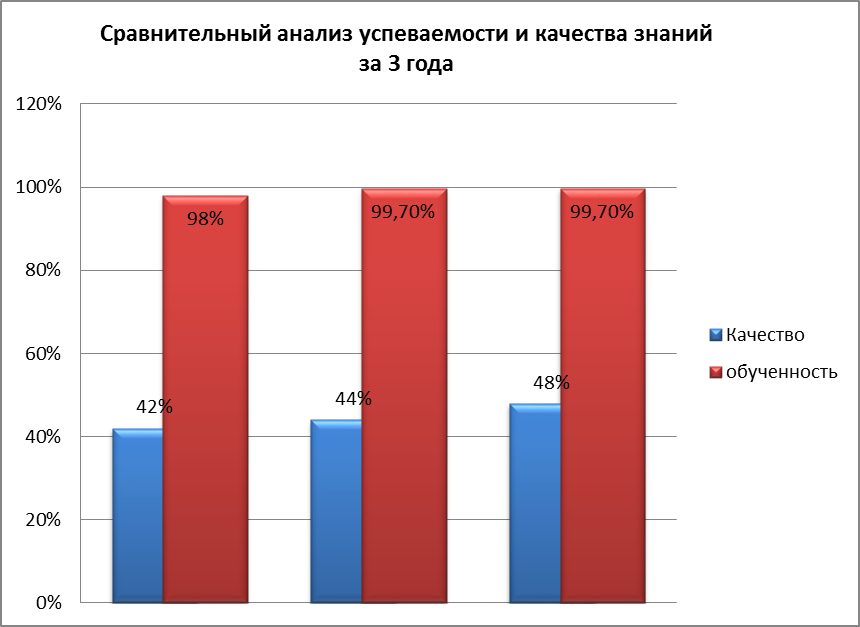 Желаемый результат решением педагогического совета был определен следующим: довести и поддерживать успеваемость по школе до 100%, а качество обучения по школе – не менее 50%.Качественные показатели по предметам за три года.Мониторинг качественной успеваемости за 2019-2020 учебный год показал, что в сравнении с предыдущим учебным годом успеваемость значительно снизилась по информатике; незначительно – по музыке; увеличилось по обществознанию и истории, русскому языку и литературе, иностранным языкам, географии, ИЗО, стабильно – по биологии.Анализ качества предметной подготовки обучающихся среднего и старшего звена представлен в следующей таблице:В итоге, в среднем качественная успеваемость по общеобразовательным предметам повысилась на 3% в сравнении с прошлым учебным годом.В рамках внутришкольного контроля с целью отслеживания уровня знаний, умений и навыков у обучающихся, в течение года проводились административные контрольные работы в 2-11-х классах. Проверялось правописание основных орфограмм и пунктограмм, выполнение грамматических заданий, умение решать уравнения и неравенства, упрощать выражения и работать с графиками функций. Выявлялись знания терминологии, умение осуществлять выбор верных суждений, давать развѐрнутый ответ на проблему.Для отслеживания и своевременной корректировки образовательного процесса в школе ведется мониторинг качества образования, который осуществляется по нескольким направлениям: состояние, эффективность и деятельность инновационной работы в школе, состояние качества преподавания и организация процесса обучения, эффективность и действенность внутришкольного управления, уровень развития обучающихся, их успеваемость по различным предметам, качество знаний, умений и навыков. Все направления педагогического мониторинга взаимосвязаны и являются одним из основных составляющих внутришкольного контроля.Мониторинг – это постоянное организованное наблюдение за каким-либо процессом с целью сопоставления наличного состояния (точнее, постоянно сменяющих друг друга состояний) с ожидаемыми результатами, постоянное отслеживание хода каких-либо процессов по четко определенным показателям.Педагогический мониторинг играет важную роль в эффективности управления учебным заведением, создает необходимое информационное обеспечение образовательного процесса. Это новое современное средство контроля с целью диагностики, которое позволяет по-другому взглянуть на весь учебно-воспитательный процесс.Система показателей педагогического мониторинга может включать в себя следующие группы:сформированность общеучебных умений и навыков;успеваемость и качество обучения по отдельным предметам;удовлетворение образовательных потребностей;воспитанность учащихся;состояние здоровья, здоровьесберегающий потенциал;системность, современность содержания образования, обеспечиваемого образовательной программой и т.д.В течение 2019-2020 учебного года обучающиеся 10-го класса писали всероссийские проверочные работы, целью которых было определение уровня предметной подготовки каждого школьника. Результаты написания ВПР приведены в таблице ниже:В связи со сложной эпидемиологической обстановкой сроки проведения ВПР для 4-8 классов перенесены на начало 2020-2021 учебного года.Вывод. Согласно представленной таблице, большинство обучающихся, писавших ВПР, овладели необходимым минимумом предметных знаний в достаточной мере, но есть проблемы, над которыми надо поработать.Результаты государственной итоговой аттестации - 2020.Мониторинг качества в МБОУ КСОШ № 19 является системным и комплексным. Он включает следующие параметры: контроль текущих оценок по предметам, выбираемым учащимися в форме ЕГЭ, оценок по самостоятельным, контрольным, репетиционным, диагностическим работам, результаты пробного тестирования. Такую работу проводят классные руководители выпускных классов, учителя-предметники, преподающие в 9, 11 классах. Мониторинг обеспечивает возможность прогнозирования оценок на выпускных ОГЭ и ЕГЭ.Учителями школы ведется целенаправленная систематическая работа по подготовке учащихся выпускных классов к сдаче государственной итоговой аттестации, но несмотря на это, результаты ОГЭ и ЕГЭ по обязательным предметам и по предметам по выбору в течение последних 3-х лет колеблются, что отражено в среднем балле по предметам в таблицах ниже.Анализ результатов ОГЭ за курс основного общего образования по основным предметам.На основании Приказа Министерства просвещения РФ и Федеральной службы по надзору  в  сфере  образования  и  науки  от  11  июня  2020  г.  №  293/650  ―Об  особенностях проведения государственной итоговой аттестации по образовательным программам основного общего образования в 2020 году‖ ГИА-9 проводится в форме промежуточной аттестации, результаты которой признаются результатами ГИА-9 и являются основанием для выдачи аттестатов об основном общем образовании путем выставления по всем учебным предметам учебного плана, изучавшимся в IX классе, итоговых отметок, которые определяются как среднее арифметическое четвертных (триместровых) отметок за IX класс.Информация об отмене ОГЭ Результаты ГИА в формате ОГЭ за три годаАнализ результатов ЕГЭ за курс среднего общего образования по основным предметам.На основании Приказа Министерства просвещения РФ и Федеральной службы по надзору  в  сфере  образования  и  науки  от  11  июня  2020  г.  №  293/650  ―Об  особенностях проведения государственной итоговой аттестации по образовательным программам основного общего образования в 2020 году‖ ГИА-9 проводится в форме промежуточной аттестации, результаты которой признаются результатами ГИА-9 и являются основанием для выдачи аттестатов об основном общем образовании путем выставления по всем учебным предметам учебного плана, изучавшимся в IX классе, итоговых отметок, которые определяются как среднее арифметическое четвертных (триместровых) отметок за IX класс.Информация об отмене ОГЭ Результаты ГИА в формате ОГЭ за три годаАнализ результатов ЕГЭ за курс среднего общего образования по основным предметам.Русский языкПроходной балл в этом году был равен 36. Все учащиеся 11 класса успешно справились с экзаменом по русскому языку и преодолели порог. Наибольшее количество баллов получили Купка Елена (94б.) и Шамов Александр (96б.). Наименьшее количество баллов набрала Плотникова София (48б.). Средний балл по классу составил 71 балл (в прошлом году – 65б).Математика. Профильный уровеньПроходной балл в этом году был равен 27. Все учащиеся 11 класса успешно справились с экзаменом по профильной математике. Наибольшее количество баллов получила Баукова Анна (90б). Наименьшее количество баллов набрали Поплутин Анатолий (33б.) и Реутов Сергей (33б.). Средний балл по классу составил 52 балла (в прошлом году – 51б).Анализ результатов ЕГЭ за курс среднего общего образования по предметам по выбору.ФизикаОбществознаниеИсторияЛитератураХимияИнформатика и ИКТАнглийский язык.БиологияПроходной балл в этом году был равен 36. Все учащиеся 11 класса успешно справились с экзаменом по русскому языку и преодолели порог. Наибольшее количество баллов получили Купка Елена (94б.) и Шамов Александр (96б.). Наименьшее количество баллов набрала Плотникова София (48б.). Средний балл по классу составил 71 балл (в прошлом году – 65б).Согласно представленной таблице по сравнению с прошлым учебным годом наблюдается значительное повышение среднего бала по математике (профильный уровень), физике, литературе, русскому языку, обществознанию, химии, истории. В этом учебном году выпускники не сдавали экзамен по географии. В рамках подготовки обучающихся 9-х и 11-го классов к государственной итоговой аттестации в форме ОГЭ и ЕГЭ руководителями ШМО были составлены планы работы на год, которые предполагали собой знакомство учителей, учащихся и их родителей с КИМами и проведение контрольно-проверочных работ. Итоги диагностических работ были проанализированы, задания, вызвавшие наибольшие затруднения, отработаны. На заседанияхШМО учителя-предметники были ознакомлены с нормативно-правовыми документами по подготовке учащихся к государственной итоговой аттестации: с методическими рекомендациями по подготовке выпускников к ЕГЭ, ОГЭ, ГВЭ, по заполнению бланков ответов, с критериями проверки и оценки выполнения заданий.Из   137   обучающихся   9-х   и   11-ого    классов    успешно    овладели требованиями программ по всем предметам и получили аттестаты об основном общем образовании (108 обучающихся) и о среднем общем образовании (29 обучающихся).5 обучающихся 9-х классов получили аттестат с отличием: Коршак Анна (9Б класс), Крухмалева Алена (9Б класс), Попова Агата (9Б класс), Пытков Роман (9В класс), Бушкина Людмила (9Г класс).Баукова Анна, ученица 11 класса, получила медаль "За особые успехи в учении" и золотую медаль Ставропольского края «За особые успехи в обучении» в 2020 году.Основными элементами контроля учебно-воспитательного процесса в прошедшем учебном году были:      выполнение всеобуча;      состояние преподавания учебных предметов;               качество ЗУН учащихся;                                                                      качество ведения школьной документации;      выполнение учебных программ;      подготовка и проведение итоговой аттестации обучающихся.В ходе ежегодной операции «Каждого ребёнка за школьную парту» уточнены списки детей, фактически проживающих на территории, закреплённой за МБОУ КСОШ № 19, и подлежащих обучению в школе. Проверены списки детей по классам, алфавитная книга записи учащихся, личные дела учащихся, оформлен социальный паспорт школы, выявлены учащиеся льготной категории. Работа по осуществлению всеобуча ведётся на основе годового плана работы школы. К учебным занятиям приступили все обучающиеся школы. В школе в течение нескольких лет нет второгодников и отчисления обучающихся из школы. В школе обучалось 18 детей – инвалидов и детей с ОВЗ. Со стороны администрации ведётся контроль за адаптационным периодом обучающихся 1, 5 классов. В 9-11 классах ведутся профориентационные факультативы, способствующие помощи выпускникам в дальнейшем трудоустройстве.С целью контроля за выполнением гигиенических требований и условий обучения, недопустимости перегрузок обучающихся посещались учебные занятия, проводилось собеседование, анкетирование, проверялась документация. В ходе проведённого контроля выявлено, что обучение детей проводится с соблюдением необходимых требований.     В течение первой учебной четверти проходило наблюдение за адаптационным периодом обучающихся 1, 5 классов. Учителя 1-х классов строили свою деятельность с учётом степени и длительности адаптации детей к школе, подчёркивая достоинства и успехи детей, учитывая индивидуальные особенности ребёнка. Учили детей организовывать свою деятельность: планировать действия, менять условия работы. Соблюдались гигиенические требования к условиям обучения.Классно-обобщающий контроль в 5-х классах показал, что адаптация обучающихся к обучению на второй ступени прошла безболезненно, учителя изучили детей, а ребята в свою очередь привыкли к ним. Соблюдалось единство требований к обучающимся, учителя давали определённый объём заданий, как на закрепление изученного материала, так и творческого характера, чередуя устную и письменную работу. Анкетирование показало, что всем детям нравится учиться в 5 классе, они с желанием ходили в школу. Классные руководители постоянно находились с детьми, проводили организационные беседы, помогали детям в период адаптации.В целях качественной подготовки к сдаче выпускных экзаменов учащимися администрацией школы была проведена следующая работа: - сформирована нормативно-правовая база по ГИА; - проведены диагностические контрольные работы в форме ЕГЭ для всех обучающихся 11 классов и в форме ОГЭ для всех обучающихся 9 класса по обязательным предметам и по выбору;- велся мониторинг результатов ДКР, качества обученности выпускников;- организовано взаимопосещение уроков и посещение учебных занятий администрацией школы в рамках ВШК качества;- организованы дополнительные консультации для учащихся, испытывающих трудности в обучении. Подготовка к государственной итоговой аттестации за курс основного общего и среднего образования со стороны учителей проводилась на достаточно хорошем уровне, были созданы все условия для подготовки учащихся к ГИА. Анализ контрольных работ позволил выявить вопросы, над которыми учителя работали в индивидуальном режиме.ВыводыМетодическая тема школы и вытекающие из нее темы ШМО соответствуют основным задачам, стоящим перед образовательной организацией. Практически все учителя объединены в предметные МО, т.е. вовлечены в методическую систему. Тематика заседаний МО и педагогических советов отражает основные проблемные вопросы, которые стремится решать педагогический коллектив. В основном поставленные задачи учебно-методической работы на 2019-2020 учебный год были выполнены. Выросла активность учителей, их стремление к творчеству, увеличилось число учителей, участвующих в инновационных процессах школы. Успешно ведется работа по обобщению передового опыта через мастер-классы, публикации в Интернет-сайтах, выступлениях на ГМО и т.д.Растет число обучающихся, участвующих во всероссийских, региональных, краевых и городских мероприятиях, требующих определенного интеллектуального уровня. Положительным моментом можно считать повышение качества обученности обучающихся МБОУ КСОШ № 19 в отчетном учебном году. Причиной повышения явилось дистанционное обучение, где учителя не могли проконтролировать самостоятельность выполнение домашних и контрольных работ.Отрицательным моментом является низкий уровень навыков самоанализа у учителей и самоконтроля у обучающихся; недостаточно применяется использование элементов современных педтехнологий, в частности ИКТ. Перед коллективом поставлена цель: непрерывное совершенствование профессиональной компетентности учителей школы как условие реализации цели обеспечения изменений в структуре, содержании и организации образовательного процесса, способствующих повышению качества образования в условиях реализации Федерального государственного стандарта НОО и ООО. С этой целью педагогическому коллективу необходимо решать следующие задачи:1.	Продолжить внедрение в учебный процесс новых образовательных технологий, отдельные элементы различных технологий открытого образования, улучшение качества образования на основе использования новых технологий.2.	Продолжить работу по развитию исследовательской и проектной деятельности учащихся.3.	Продолжить работу с мотивированными учащимися, направленную на участие в предметных олимпиадах.4.	Продолжить работу по созданию и внедрению элективных и предпрофильных курсов для развития склонностей и способностей учащихся.5.	Совершенствовать работу по обобщению передового педагогического опыта, обмену опытом между коллегами (ответственные - председатели ШМО).6.	В работе ШМО по повышению профессионального мастерства обратить внимание на следующие умения: технология подготовки урока и его самоанализ, развитие умений по составлению технологических карт урока, самоконтроль своей деятельности, применение новых технологий и их элементов. Расширить сеть учителей, применяющих ИКТ на уроках (ответственные - заместитель директора по МР, председатели ШМО).	Работу педагогического коллектива над методической темой школы «Развитие интеллектуального и творческого потенциала обучающихся в условиях введения ФГОС II поколения» признать удовлетворительной. Заместитель директора по УВР                                                                        Федорович А.Г.ПОКАЗАТЕЛИ2017-20182018-20192016-2017Педагогическиекадры505151Руководящие кадры777Отличники и почетные работники общего образованияРФ544Имеютпедагогический стаж работыМенее 2 лет – 4 (7%)2-5 лет – 4 (7%)5-10 лет – 2 (4%)10-20 лет – 13 (22%)Более 20 лет – 34(60%)Менее 2 лет – 4 (8%)2-5 лет – 7 (14%)5-10 лет – 4 (8%)10-20 лет – 11 (21%)Более 20 лет – 25(49%)Менее 2 лет – 4 (8%)2-5 лет – 8 (14%)5-10 лет – 6 (12%)10-20 лет – 5 (10%)Более 20 лет – 28(55%)Образование (%):высшее;н/высшее;среднее специальное;среднее51 - 89 %0 – 0%6 – 11 %0 – 0 %46 - 90 %0 – 0%5 – 10 %0 – 0 %44 - 86 %0 – 0%7 – 14 %0 – 0 %Категория:высшаяперваявтораясоответствие з\дбез категории15 – 26%4 – 7%0 – 0%29 – 51%9 – 16 %11 – 21,5%2 – 4%0 – 0%26 – 51%12 – 23,5 %15 – 29%6 – 12%0 – 0%17 – 33%13 – 25,5 %Моложе 25 лет25-35 лет35-55 лет55-60 летСвыше 60 лет392964мужчиныженщины2 чел.49 чел.Количество победителей и призеров школьного этапа олимпиады (по протоколам)Количество победителей и призеров школьного этапа олимпиады (по протоколам)Количество победителей и призеров школьного этапа олимпиады (по протоколам)Количество победителей и призеров школьного этапа олимпиады (по протоколам)Количество победителей и призеров школьного этапа олимпиады (по протоколам)Количество победителей и призеров школьного этапа олимпиады (по протоколам)Количество победителей и призеров школьного этапа олимпиады (по протоколам)Количество победителей и призеров школьного этапа олимпиады (по протоколам)Количество победителей и призеров школьного этапа олимпиады (по протоколам)Количество победителей и призеров школьного этапа олимпиады (по протоколам)Количество победителей и призеров школьного этапа олимпиады (по протоколам)Количество победителей и призеров школьного этапа олимпиады (по протоколам)Количество победителей и призеров школьного этапа олимпиады (по протоколам)Количество победителей и призеров школьного этапа олимпиады (по протоколам)Количество победителей и призеров школьного этапа олимпиады (по протоколам)Количество победителей и призеров школьного этапа олимпиады (по протоколам)Количество победителей и призеров школьного этапа олимпиады (по протоколам)Количество победителей и призеров школьного этапа олимпиады (по протоколам)4 класс4 класс5класс5класс6 класс6 класс7 класс7 класс8 класс8 класс9 класс9 класс10 класс10 класс11 класс11 классВсегоВсегоПобедителиПризерыПобедителиПризерыПобедителиПризерыПобедителиПризерыПобедителиПризерыПобедителиПризерыПобедителиПризерыПобедителиПризерыПобедителиПризеры2751036115491431733546№ п/пФИОКлассПредметРезультат участияУчитель - наставникГрэдинарь Ангелина Александровна9ВРУССКИЙ ЯЗЫКпобедительНикитина Л.В.Валетко Илья Александрович9БРУССКИЙ ЯЗЫКпризёрФедорович А.Г.Бушкина Людмила Владимировна9ГРУССКИЙ ЯЗЫКпризёрНикитина Л.В.Жигальцова Александра Романовна9ВРУССКИЙ ЯЗЫКпризёрНикитина Л.В.Шамов Александр Александрович11РУССКИЙ ЯЗЫКпобедительНикитина Л.В.Сартакова Анна Витальевна8РУССКИЙ ЯЗЫКпобедитель/призёрпрошлых летТрещёва Н.А.Бушкина Людмила Владимировна9БИОЛОГИЯпобедительпобедитель/призёрпрошлых летМусралиева Л.Н.Савченко Арина Владимировна10БИОЛОГИЯпобедительМусралиева Л.Н.Воробьёва Милена Игоревна10БИОЛОГИЯпризёрМусралиева Л.Н.Шамов Александр Александрович11БИОЛОГИЯпобедительпобедитель/призёрпрошлых летМусралиева Л.Н.Чумаков Дмитрий Витальевич8БИОЛОГИЯпобедитель/призёрпрошлых летМусралиева Л.Н.Шевченко Александра Романовна8БИОЛОГИЯпобедитель/призёрпрошлых летМусралиева Л.Н.Коршак Анна Витальевна9ИСТОРИЯпобедительпобедитель/призёрпрошлых летНешева Е.А.Попова Агата Андреевна9ИСТОРИЯпобедительпобедитель/призёрпрошлых летНешева Е.А.Чумаков Максим Михайлович9ИСТОРИЯпризёрНешева Е.А.Крухмалева Алена Андреевна11ИСТОРИЯпобедительНешева Е.А.Долгов Михаил Владимирович9ЛИТЕРАТУРАпобедительНикитина Л.В.Сартакова Анна Витальевна8ЛИТЕРАТУРАпобедительпобедитель/призёрпрошлых летТрещёва Н.А.Скиба Дарья Валерьевна8ЛИТЕРАТУРАпризёрТрещёва Н.А.Крухмалева Алена Андреевна11ЛИТЕРАТУРАпобедительНикитина Л.В.Баукова Анна Алексеевна11МАТЕМАТИКАпобедитель/призёрпрошлых летОсипенко Л.В.Манучарян Мери Араиковна8АНГЛИЙСКИЙ ЯЗЫКпобедительпобедитель/призёрпрошлых летДзгоева Д.Г.Шамов Александр Александрович11АНГЛИЙСКИЙ ЯЗЫКпобедитель/призёрпрошлых летДзгоева Д.Г.Кештова Диана Хачимовна9ОБЩЕСТВОЗНАНИЕпобедительпобедитель/призёрпрошлых летНешева Е.А.Коршак Анна Витальевна9ОБЩЕСТВОЗНАНИЕпобедитель/призёрпрошлых летНешева Е.А.Попова Агата Андреевна9ОБЩЕСТВОЗНАНИЕпобедитель/призёрпрошлых летГукасян Юрий Левонович10ГЕОГРАФИЯпобедительКоваль Т.В.Верёвкин Евгений Николаевич8ГЕОГРАФИЯпобедительКоваль Т.В.Сисакян Ангелина Романовна7ГЕОГРАФИЯпобедительКоваль Т.В.Мирзоян Зоя Рудиковна7ГЕОГРАФИЯпризерКоваль Т.В.Змиевский Константин Яковлевич7ИНФОРМАТИКАучастникМовсесян А.В.Алексеев Александр АлександровичИНФОРМАТИКАучастникМовсесян А.В.Немцов Дмитрий Андреевич11ОСНОВЫ БЕЗОПАСНОСТИ ЖИЗНЕДЕЯТЕЛЬНОСТИпобедительБабак О.С.Коваль Андрей Александрович10ОСНОВЫ БЕЗОПАСНОСТИ ЖИЗНЕДЕЯТЕЛЬНОСТИпобедительБабак О.С.Польский Игорь Дмитриевич9ТЕХНОЛОГИЯ(юноши)победитель/призёрпрошлых летМасликов В.В.Яровая Полина Николаевна9ГФИЗИЧЕСКАЯ КУЛЬТУРА(девушки)победитель победитель/призёрпрошлых летЛобжанидзе А.З.Агаева Дарина Гуламовна9БФИЗИЧЕСКАЯ КУЛЬТУРА(девушки)призёр победитель/призёрпрошлых летЛобжанидзе А.З.Фомичёва Алина Семёновна9ВФИЗИЧЕСКАЯ КУЛЬТУРА(девушки)призёрЛобжанидзе А.З.Дорош Полина Васильевна9ВФИЗИЧЕСКАЯ КУЛЬТУРА(девушки)призёр победитель/призёрпрошлых летЛобжанидзе А.З.Шумилова Анастасия Денисовна9ВФИЗИЧЕСКАЯ КУЛЬТУРА(девушки)призёр победитель/призёрпрошлых летЛобжанидзе А.З.Антюшин Анатолий Васильевич11ФИЗИЧЕСКАЯ КУЛЬТУРА(юноши)Победительпобедитель/призёрпрошлых летВоробьева Т.В.Федьков Владислав Юрьевич11ФИЗИЧЕСКАЯ КУЛЬТУРА(юноши)призёр победитель/призёрпрошлых летВоробьева Т.В.Солопов Никита Андреевич9БФИЗИЧЕСКАЯ КУЛЬТУРА(юноши)Победительпобедитель/призёрпрошлых летЛобжанидзе А.З.ПобедителиПризёры 1русский язык - Сартакова Анна, 8Б класс5 (призёры)литература - Сартакова Анна, 8Б класс английский язык - Манучарян Мери, 8Б класс; физическая культура - Антюшин Анатолий, 11 класс, физическая культура - Яровая Полина, 9Г класс;ОБЖ – Коваль Андрей, 10 класс№ п/пНазвание олимпиады/конкурсаРезультат, участник1Многопрофильная инженерная олимпиада «Звезда»25 участников2Всероссийская дистанционная олимпиада«Летописец», комплекс мероприятий «Я памятник воздвиг себе нерукотворный», номинация «Литературная викторина»Сертификат участника – Тормосова Ульяна, 2А3Региональная эколого-биологическая олимпиада для обучающихся 3-5 классов,04.02.20203 место - Хромов Геннадий, 5Г4Городская командная олимпиада побиологии «БИО-2020», 11.03.2020Сертификат участника5Олимпиада старшеклассников (9-11классов) по истории РоссииПризёр –Коршак Анна, 9Б6V городской математической олимпиады имени П.Л. Чебышёвадля учащихся 5-7 классов87 участниковIII Международная олимпиада поматематике для учеников 1-11 классов Bricsmath.com, портал УЧИ.РУ ноябрь-декабрь, 201917Диплом победителяХандогина Анна,2ГИлья Буртовой,2ГПолина Шкель, 1АЕкатерина Польшина, 1АИсаев Валерий, 2АКасьянов Назар, 2АМанучарян Ваган, 2АВендин Владислав, 2АКот Анастасия, 2АБадалян Тигран, 2АТормосова Ульяна, 2АЛаптев Александр, 2АТупалов Кирилл, 2АШматова Влада, 2АМалинич Данила, 7АНикита Мизгина, 7А1Похвальная грамота –Зайцев Андрей, 2А8Международная дистанционная олимпиада по литературному чтению для учеников 1- 11 классов Bricsmath.com,ноябрь-декабрь, 20191Диплом 3 степени –Тюткало Александр, 3А9III Онлайн- олимпиада по предпринимательству,Олимпиада Юный Предприниматель, портал УЧИ.РУноябрь, 20198Диплом победителя –Тупалов Кирилл, 2АГапонова Полина, 2АКот Анастасия, 2АЛаптев Александр, 2АМанучарян Ваган, 2АТормосова Ульяна,2АВендин Владислав, 2А2Похвальная грамота –Зайцев Андрей, 2АИсаев Валерий, 2АЕкатерина Польшина, 1А10Международная олимпиада «Инфоурок»осенний сезон 2019 по русскому языкуучастие –Сартакова А., 8Б11Образовательный марафон «Навстречукосмосу», портал учи.ру, 26.09-21.10.20191лучший результат в школе –Василенко Дмитрий, 3Б53 место в классе –Гальченко Руслан, 3БВасиленко Дмитрий, 3БГригорьева Дарья, 3БКаплунова Алёна, 3БВласенко Максим, 3Б12Образовательный марафон «Подвиги викингов», 13.02.-10.03.20201Грамота за лучший результат в классе - Шаповалова Софья, 2Г23 место в школе –Лосицкая Маргарита, 2ГШаповалова Софья, 2Г13Международная олимпиада «Инфоурок» весенний сезон по русскому языку (2класс, углубленный уровень), май 202011 место -Кот Анастасия, 2АЛаптев Александр, 2А14Всероссийская онлайн-олимпиада поматематике «Заврики», портал УЧИ.РУсентябрь, 20197Диплом победителя –Вендин Владислав, 2АТормосова Ульяна,2АИсаев Валерий, 2АКот Анастасия, 2АЛаптев Александр, 2АГригорьева Дарья, 3БГальченко Руслан, 3Б15Всероссийская онлайн-олимпиада по математике «Заврики» для 1-4 классов, портал УЧИ.РУфевраль, 20207Похвальная грамота –Носенко Артем, 2ГМария Карташова, 2ГЛосицкая Маргарита, 2ГБуртовой Илья, 2ГШаповалова Софья, 2ГБойко-Раджабов Рувим,1Сертификат участника –Правдюк Николай, 1Г16Всероссийская онлайн-олимпиада по русскому языку «Заврики», портал УЧИ.РУоктябрь, 201912Диплом победителя –Кот Анастасия, 2АЛаптев Александр, 2АТормосова Ульяна,2АВендин Владислав, 2АЛяликова Анна, 2АСамбулов Артём, 2АБулавинова Дарья, 2АГеладзе Милана, 2АИщенко Олеся, АГапонова Полина, 2АИсаев Валерий, 2АЗайцев Андрей, 2АТесленко Александр, 1БЕкатерина Польшина, 1А5Похвальная грамота –Тупалов Кирилл, 2АМанучарян Ваган, 2АШматова Влада, 2АВасиленко Дмитрий, 3БГребенева Камилла, 1А17Всероссийская онлайн-олимпиада Учи.рупо английскому языку для 5-11 классов,портал УЧИ.РУ (ноябрь-декабрь, 2019)3Похвальная грамота –Солодкая Полина, 6Манучарян Армине, 7БШептулев Максим, 618Всероссийская онлайн-олимпиада«Заврики» по окружающему миру для 1-4 классов, портал УЧИ.РУ, февраль-март 2020,5Диплом победителя – Маргарита Лосицкая, 2ГНосенко Артем, 2ГСтрельникова Дарья, 1ГПохвальная грамота – Аветян Давид, 1Г2Похвальная грамота –Шаповалова Софья, 2ГНиколай Правдюк, 2Г19Всероссийская онлайн-олимпиадаУЧИ.РУ по математике для 5-11 классов,январь-февраль 20203Диплом победителя –Служаева Дарья, 8БПодоматько Влад, 8БКарасёва Валерия, 8Б2Похвальная грамота –Беловицкий Ярослав, 7БМертьева Анна, 8Б4Сертификат участника –Ефанова Ульяна, 8БЛеонченко Мария, 7БИванова Маргарита, 5ВРезников Егор, 7В20Всероссийская онлайн-олимпиадаУЧИ.РУ по программированию для 15-11 классов, январь 2020Сертификат участника –Шеховцов Николай, 1Г21Всероссийская онлайн-олимпиадаУЧИ.РУ по русскому языку для 5-11классов, апрель 20201Диплом победителя –Попова Агата, 9Б4Похвальная грамота –Нуждина Ульяна, 7ВХалфина Алина, 7ВЛеонченко Мария, 7БПрожиров Максим, 9Б22Онлайн-олимпиада «Я люблюматематику», ЯндексУчебник, Москва, март 20201Диплом победителя – Шаповалова Софья, 2Г23Всероссийская олимпиада для школьников«Время знаний» по предмету«Математика. 3 класс», декабрь 2019 г.1Победитель (1 место) – Акопян Жора, 3А24Всероссийская олимпиада для школьников«Время знаний» по предмету«Математика. 2 класс», февраль 2020 г.1Победитель (1 место) – Шаповалова Софья, 2Г25Всероссийская олимпиада для школьников«Время знаний» по предмету «Чтение. 3 класс», декабрь 2019 г.1Победитель (1 место) – Акопян Жора, 3А26Всероссийская интернет-олимпиада«Солнечный свет» по окружающему миру для 2 класса, 02.02.202011 место – Шаповалова Софья, 2Г27Всероссийская интернет-олимпиада«Солнечный свет» по русскому языку для 2 класса, 02.02.202011 место – Шаповалова Софья, 2Г28Всероссийская интернет-олимпиада«Солнечный свет» по литературе для 2 класса «Русские писатели», 03.02.202011 место – Шаповалова Софья, 2Г29Всероссийская онлайн-олимпиада по русскому языку для 1-4 классов, портал УЧИ.РУ , апрель 20207Диплом победителя – Кот Анастасия, 2А Лаптев Александр, 2А Вендин Владислав, 2А Булавинова Дарья, 2А Гапонова Полина, 2А Зайцев Андрей, 2А Тупалов Кирилл, 2А5Похвальная грамота – Баронина Анна, 2А Ляликова Анна, 2А Самбулов Артём, 2А Геладзе Милана, 2А Шматова Влада, 2А5Сертификат участника – Макаров Александр, 2А Прокопенко Мария, 2А Касьянов Назар, 2АТормосова Ульяна, 2А Манучарян Ваган, 2А30Всероссийская онлайн-олимпиада«Заврики по математике» совместно с МФТИ, портал УЧИ.РУ, май 20209Диплом победителя – Булавинова Дарья, 2А Неделько Анастасия, 2А Кот Анастасия, 2А Тупалов Кирилл, 2АГеладзе Милана, 2АКасьянов Назар, 2А Тормосова Ульяна, 2А Гапонова Полина, 2А Манучарян Ваган, 2А Григорьева Дарья, 3Б Семенов Матвей, 3Б7Похвальная грамота – Лаптев Александр, 2А Макаров Александр, 2А Зайцев Андрей, 2АСамбулов Артём, 2А Ищенко Олеся, 2А Бадалян Тигран, 2А Шматова Влада, 2АСертификат участника – Домницкая Кристина, 2А Нестёркин Глеб, 2А Назаров Дмитрий, 2А31Всероссийская онлайн олимпиада«Клеверенок» по окружающему миру«Моя планета», май 20201Диплом победителя – Манучарян Ваган, 2А Неделько Анастасия, 2А32Всероссийская онлайн олимпиада«Клеверенок» по окружающему миру«Клеверенок. Сезон 2», май 20201Диплом победителя – Неделько Анастасия, 2А33Всероссийская онлайн олимпиада«Клеверенок» по окружающему миру «По дорогам мультяшных стран», май 20201Диплом победителя – Неделько Анастасия, 2А№ п/пНазвание и уровень (районный, областной, региональный, Всероссийский) конкурса,фестиваля, конференцииРезультат, участникVI Международный конкурс дарований«Машукская осень», проект «Времена года», 2019Лауреат 1 степенив номинации хореография народный танец7-11 лет12-16 летЛауреат 2 степенив номинации хореография народный танец14-17 летВсероссийский фестиваль-конкурс «Искусство длиною в жизнь» «Новые имена - 2019», 02.11.2019, г. ЖелезноводскЛауреат 1 степени Номинация: Народный танецКатегория: 7-9(«В 3-9 царстве»)Категория: 7-9 («Танец с дощечками»)Категория: 10-13 («Молодычка»)Категория: 10-13 («Распрягайте, хлопцы, коней»)Категория: СмешаннаяФестиваль песен и танцев народов России ко Дню народного единства 04.11.2019, г. ПятигорскДиплом участника Образцовый хореографический ансамбль «Казачьераздолье»Всероссийский конкурс презентаций по нравственно-патриотическому воспитанию«Защитники Отчества», 23.03.20202 место в номинации «Мои земляки – Герои Отечества» – КудряеваЮлия, 7БII региональный открытый дистанционный конкурс для детей и педагогов «Город мастеров» (ноябрь- декабрь 2019 г.)Диплом 1 степени (вид деятельности«Изобразительное искусство») –Гончарова Юлия(в возр.категор. 11-13л.)Сахно Алиса(в возр.категор. 9-10 л.)Дашкова Алёна(в возр.категор. 9-10 л.)Каштальянов Захар (в возр.категор. 9-10 л.)Диплом 3 степени (вид деятельности«Изобразительное искусство») –Федорович Максим (в возр.категор.5-6 л.);Васильева Эвелина (в возр.категор.11-13 л.);диплом 2 степени (вид деятельности«Изобразительное искусство») –Бабак Наталья(в возр.категор.11-13 л.);Региональный этап XV Международного конкурса детского творчества «Красота Божьего мира»(21.01.2020)Диплом 3 степени – Воронов Александр, 4 ГУчастие – Кривогузова ВалерияКраевой (заочный) заочный этап V Всероссийского конкурса детского и юношеского творчества«Базовые национальные ценности в творчестве»,диплом (3 место) –Коршак А., 9Б, Лузан Е., 6АМультимедийное шоу «В снежном царстве,морозном государстве» (ГБУ ДПО СКИРО ПК и ПРО), 19.12.2019 г. (для детей с ОВЗ)Сертификат - Фисенко Александра, 6АВикторина «Финансовое путешествие» (ГБУ ДПОСКИРО ПК и ПРО), 27.11.2019 г. (для детей с ОВЗ)Сертификат-Фисенко Александра, 6АКраевой конкурс на лучшее задание для олимпиады, посвященной Году театра в России(среди младших школьников Ставропольского края), 15.10.2019участие – Польшина Екатерина, Буртовой ИльяКраевой проект «С песней весело шагать…», 15.10.2019участиеКраевой конкурс творческих работ «Рождество Христово», 16.12.2019ПобедительСитников-Гукаев, 4Г; Карпенко Гавриил, 4ГГородской конкурс творческих проектов обучающихся «Во всём дойти до совершенства…», посвященного 205-летию со дня рождения М.Ю.Лермонтова, 29.12.20191 местов номинации«Театрализованная постановка»(творческий коллектив)2 местоКрухмалева Яна, 9Бв номинации «Открытый микрофон»Городской фестиваль «Школьная вселенная»,05.11.2019Диплом 1 степени«Казачье раздолье»Городской конкурс детских рисунков «ЗаступникиЗемли Русской», 06.11.2019Диплом II степени –Земцова ДарьяГородская выставка детского рисунка «Заступники Земли Русской», 2019Диплом I степени – Греку Анастасия, 7В (Воскреснаяшкола)Городской конкурс социальной рекламы «Голубое небо», направленного на профилактикукоррупционных правонарушений в молодежной средеДиплом участника – Васильева Эвелина, 7Б Артыков Арсений, 7В Погорелова Мария, 7ВСисакян Ангелина, 7АГородской очный творческий конкурс «Навстречу Победе!» в рамках V городского фестивалямеждународных культур «Все флаги в гости к нам»Сертификат участникаФестиваль-открытие пятигорской юниор-лигиКВН, 12.12.201913 местоМуниципальный этап конкурса «Разговор о правильном питании» в номинации «Рисуемкомикс – весело и интересно о том, что вкусно и полезно», 28.02.2020Участие Погорелова Мария, 7ВГородская выставка «Свет Вифлиемской звезды»1 место –в номинации«Декоративно-прикладное искусство» – Габрилян Милана2 место –в номинации «Рисунок» - Семёнова Анна2 место – в номинации«Декоративно-прикладное искусство» – Акопян ЖораПроект «Литературный альманах - 2019» савторским рассказом «Волшебное зеркальце»участиеПаразян ДианаКонкурс юных сочинителей «Парус-2019»Лауреат 1 степени вноминации «Проза» - Паразян ДианаМуниципальный конкурс творческих работ«Зимние фантазии» (пр. №1363 от 24.12.2019)1 место – Шандала Кирилл, 5Гместо – 4 обучающихся Лавров Владислав, 5В Болатаев Руслан, 3Крышина Кира, 3 Чубковцев Николай, 1Аместо – 6 обучающихся Мельниченко Захар, 7Б Болатаев Руслан, 3Залищенко Марта – 1Б Хитоленко Полина – 1Г Крышин Олег – 5А Парфенюк Анна, 4А Оболенкская Дарья – 5Концерт, посвященный воинам-священнослужителям Вов «Победа, дарованная Богом!», 05.03.2020участиеАкция «Дарите книги с любовью», проходившая в рамках Международного дня дарения книг,14.02.2020участиеГородской конкурс компьютерных презентаций врамках празднования Дня всемирного наследия ЮНЕСКО (пр. №487 от 13.05.2020)Призер –Манучарян Армине, 7б Леонченко Мария, 7бКонкурс детских рисунков и плакатов «Сохраним мир чистым», апрель, 2020Диплом I степени – Лютова Елена, Мачнева Алена, 4а Диплом II степени – Дарья Бороденко,Каштальянов Захар,Диплом III степени – Шаповалова Софья,Диплом участника – Сахно Алиса,Земцова Дана, Елена Лузан, 6а Бабак Наталья№ п\пНазвание конкурса\ соревнованияСтатус мероприятияРезультат1.Детская военно-спортивная игра«Зарничка», 29.11.2019Муниципальныйучастие2.Открытое первенство города Пятигорска по волейболу среди девушек 2004 г.р. и моложе,30.10-01.11.2019Муниципальный3 место – Хворостова Анастасия Гукаева-Ситникова КираМероприятия2015-2016уч.год2016-2017уч.год2017-20182018-20192019-2020уч.годГородские8269636764Краевые3234272427Всероссийские2854304992Международные222136947№ п.п.Название мероприятияСроки проведенияМесто проведенияКол-во участников1.Презентация РСМ в школе.10.10.2019МБОУ КСОШ №19весь актив первичного отделенияшколы2.Концерт посвящённый 4 ноября – День Народного единства4.11.2019площадь Администрациигорода Пятигорска53.1-й городской молодёжный форум волонтёров – «Я – доброволец».09.11.2019Пятигорский Государственныйуниверситет34.Помощь	в	украшении	главной площади Пятигорска29.11.2019площадь Администрациигорода Пятигорска45.Акция приуроченная ко Дню матери- казачки4.12.2019МБОУ КСОШ №19,главный холл школывесь актив первичного отделения школы.6.Сюжетно-ролевая	приключенческаяигра «В формате города»08.12.2019парк « Цветник»,далее – весь город47.Встреча с прокурором г. Пятигорска, старшим	советником	юстицииКеллером Виктором Александрочием09.12.2019Бизнес-инкубатор ПТЭИТ28.Встреча с капитаном футбольного клуба «Машук КМВ» – ДонатомДжатиевым11.12.2019Пятигорский медицинскийколледж19.Ежегодная	конференция, направленная на профилактику наркомании в молодёжной среде«Всё зависит от нас самих13.12.2019Пятигорский Государственный Университет410.Восьмая	отчетно-выборная конференция ПГОО СМС27.12.2019большой зал администрации г.Пятигорска411.Встреча молодежи и ветеранов ВОВ, посвящённая	освобождению	г.Пятигорска11.01.2020центральная библиотека им. М.Горького212.Помощь в уборке главной площади города15.01.2020площадь администрациигорода213.Инструктаж	по	функционалу платформы «Внуки победы».24.01.2020большой зал администрации г.Пятигорска614.Акция	приуроченная	ко	Дню студента25.01.2020площадь возле трамвайной остановки«Главпочта»215.Просветительская	акция	о	вредеснюса26.01.2020Комсомольскийпарк216.Просветительская	акция	«Деньпамяти»27.01.2020МБОУ КСОШ №19217.Митинг, открытие часов «100 дней со дня победы».29.01.2020площадь Администрациигорода118.Мастер	класс	по	актерскому мастерству + встреча с ДмитриемОрловым30.01.2020г. Ессентуки( ул. БаталиНская 19)219.Квест	от	Российского	Союза Молодѐжи «В Формате города».8.02.2020площадь администрациигорода720.Восхождение на г. Бештау15.02.2020г. Бештау521.Митинг	памяти	воинов-интернационалистов15.02.2020памятник «Чѐрныйтюльпан»122.Встреча с действующими военными«горячих точек»18.02.2020главный корпусПТТТИС323.Торжественное	мероприятие, посвящѐнное Дню защитника Отечества с участием почѐтныхгостей23.02.2020ПОСТ №1124.Краевое	совещание	сруководителями	молодежных центров28.02.2020большой зал администрации г.Пятигорска125.Помощь	в	реализации	краевогопроекта04.03.2020пятигорский штабПГОО СМС226.Поздравление ветерана ВОВ16.03.2020дом ветерана Хамита ГаллиуловичаСалимова527.Мастер-класс	«Социализация личности и ее социальный статус» отСергея Черкашина30.03.2020прямая трансляция328.Прямой эфир на тему «Диалог в современных реалиях: тренды, закон и молодежь» с помощником прокурора города Пятигорска – Акимом	АлександровичемСтукаловым10.04.2020прямая трансляция129.Прямой эфир на тему: "Эмоции: ихроль и влияние на жизнь человека".14.04.2020прямая трансляция230.Онлайн	трансляция	с	Алиной Прасоловой	–	резидентом	Арт-кластера	«Таврида»	в СтавропольскоМ крае.22.04.2020прямая трансляция531.Гуманитарная помощь. Помощь городу в губернаторском проекте – развоз продовольственных коробокнуждающимся24.04.2020г. Пятигорск232.Челлендж к празднованию 75-летияПобеды в Великой Отечественной войне – «Цветы Победы».1.05-8.052020онлайн-формат333.Конкурс	приуроченный	ко	днюосновании  РСМ  «Великолепная  30-21.05-30.052020онлайн-формат5ка».34.Акции,	приуроченные	ко	ДнюРоссии12.06.2020пятигорский штабПГОО СМС235.Общенациональная	акция	«Свечапамяти».15.06-22.062020онлайн-формат136.Субботник	на	мемориальном кладбище Некрополь10.07-15.072020мемориальное кладбищеНекрополь1№ п/пНазвание мероприятияСроки проведенияМесто проведенияКоличество членов ПО, принимавших участие вмероприятииРезультаты, наименования документов,подтверждающих участие1VII школа актива учащейся молодѐжи Ставрополья«Достижения».9.09-11.092019лагерь«Солнечный» г. Ставрополя2Кештова Диана – сертификат участника; Бушкина Людмила – сертификатучастника2«Верѐвочный курс».09.09.2019«ПОЛЯНА ПЕСЕН»гора Машук10сертификат на школу3XII сборы учащейся молодѐжиг. Пятигорска«Поколение Активных».18.10-20.102019лагерь«Солнечный» г. Ставрополя2Цуканова Ангелина – сертификат участника;Грэдинарь Ангелина– сертификат участника, грамота за активность, кружка4Торжественное собрание актива учащейся и студенческоймолодёжи города Пятигорска «Итоги года — 2019».28.12.2019центральная библиотека им.М.Горького7Кештова Диана — благодарственное письмо; Пилипенко Мария – грамота за проявленнуюактивность; Грэдинарь Ангелина– грамота за проявленнуюактивность5XII городской образовательный форум первичных отделений РСМ и лидеров ученическогосамоуправления«Поколение активных».21.02-22.022020школа №316победа в конкурсе флэшмобов; сертификат участника длякаждого6Марафон«ПОКОЛЕНИЕ АКТИВНЫХ –Online7.04-30.042020онлайн- формат5Букшкина Людмила– 2-е место в направлении«Экология».№п/пНаименование учрежденияМероприятия1.Территориальное управление Администрации г. Пятигорска в пос. Горячеводский.проведение совместных праздников, концертов.2.Казачья община пос. Горячеводскийработа  в рамках ГЭП3.Лазаревский и Успенский храмыэкскурсии, проведение совместных мероприятий4.Свято – Георгиевский монастырьэкскурсии, проведение совместных мероприятий5.Дворец детского творчествапосещение спектаклей, уроков истории, участие в конкурсах, посещение родительского университета6.Городской Дом Культуры № 1просмотр кинофильмов, участие в конкурсах.7.Библиотека имени Губинапроведение совместных мероприятий, поисковая работа8.Детская библиотекапроведение совместных мероприятий9.Детский домблаготворительная помощь, концертная деятельность10.Госпиталь инвалидов Вовблаготворительная помощь, концертная деятельность11.Музей Краеведенияэкскурсии12.Станция юных натуралистовэкскурсии,  участие в конкурсах13.Городской союз молодежиученическое самоуправление, участие в конкурсах14.ЦВПВМнесение вахты у Мемориала «Огонь вечной славы», участие в конкурсах15.ОГИБДД ОВД по г. Пятигорскувыступление на родительских собраниях инспекторов по пропаганде безопасности ДД, беседы с учащимися школы16.ОАО «Пятигорскгоргаз»экскурсии,  участие в конкурсах17.ООО «Пятигорское ВДПО»экскурсии,  участие в конкурсахТема КПКФИО, должность«Основы обеспечения информационной безопасности детей», 22ч.Коваль Татьяна Викторовна, учитель географииКорнеева Румия Мауталиевна, учитель математикиКучеренко Екатерина Владимировна, учитель иностранного языкаОхотникова Валентина Викторовна, учитель иностранного языкаСпивак Марина Владимировна, учитель математикиФедорович Алёна Геннадьевна, заместитель директора по УВРФомина Юлия Михайловна, учитель иностранного языкаФранцузова Альбина Сапарбиевнаучитель иностранного языкаЛузан Татьяна Васильевна,заместитель директора по УВРОрганизация защиты детей от видов информации, распространяемой посредством сети «Интернет», причиняющей вред здоровью и (или) развитию детей, а также не соответствующей задачам образования, в образовательных организациях, 16ч.Коваль Татьяна Викторовна, учитель географииКорнеева Румия Мауталиевна, учитель математикиКучеренко Екатерина Владимировна, учитель иностранного языкаСпивак Марина Владимировна,учитель математикиФедорович Алёна Геннадьевна,заместитель директора по УВРФомина Юлия Михайловна,учитель иностранного языкаБезопасное использование сайтов в сети «Интернет» в образовательном процессе в целях обучения и воспитания обучающихся в образовательной организации, 24ч.Корнеева Румия Мауталиевна, учитель математикиКучеренко Екатерина Владимировна, учитель иностранного языкаСпивак Марина Владимировна,учитель математикиФедорович Алёна Геннадьевна,заместитель директора по УВРФомина Юлия Михайловна,учитель иностранного языка2017-20182017-20182018-20192018-20192019-20202019-2020Всего учителейКол-во%Кол-во%Кол-во%Всего учителей376429563263без совместителей и библиотекарябез совместителей и библиотекарябез совместителей и библиотекарябез совместителей и библиотекарябез совместителей и библиотекарябез совместителей и библиотекаря2017-20182017-20182018-20192018-20192019-20202019-2020Кол-во%Кол-во%Кол-во%Всего педагогов561005110051100Высшая КК15271121,51529Первая КК4724612 Соответ.295226511733Без категории8141223,51325,5№ п\пФИОДолжностьТема мероприятияФиль Марина ФедоровнаДиректор, учитель русского яз и литературы 31.01.2020, МБОУ КСОШ №6, круглый стол образовательных политиков с начальником управления образования (в рамках конкурса профессионального мастерства «Учитель года»)Акопян Гоар ИвановнаЗамдиректора по УВРДзгоева Диана Геннадьевна Заместитель директора по УВР, учитель иностранного языка10.12.2019 семинар-практикум для заместителей директора по УВР, курирующих работу с детьми-инвалидами и детьми с ОВЗ, тема «Организация работы ОО с ребёнком-инвалидом по выполнению мероприятий, рекомендованных в соответствии с ИПРА» (МБОУ КСОШ №19, Трещева Н.А., Лузан Т.В., Дзгоева Д.Г.)Лузан Татьяна ВасильевнаЗамдиректора по ВР, учитель нач.кл. 10.12.2019 семинар-практикум для заместителей директора по УВР, курирующих работу с детьми-инвалидами и детьми с ОВЗ, тема «Организация работы ОО с ребёнком-инвалидом по выполнению мероприятий, рекомендованных в соответствии с ИПРА» (МБОУ КСОШ №19, Трещева Н.А., Лузан Т.В., Дзгоева Д.Г.)Трещёва Нина АнатольевнаЗамдиректора по УВР, учитель русского языка и литературы20-24.11.2019 Всероссийская конференция по вопросу подготовки и организации празднования Дня славянской письменности и культуры17.01.2020, краевой семинар «Традиции воспитания и социализации детей и подростков в образовательных организациях казачей направленности» (г.Железноводск, ГБУ ДО «Краевой Центр развития и творчества детей и юношества имени Ю.А.Гагарина»)10.12.2019, семинар-практикум для заместителей директора по УВР, курирующих работу с детьми-инвалидами и детьми с ОВЗ, тема «Организация работы ОО с ребёнком-инвалидом по выполнению мероприятий, рекомендованных в соответствии с ИПРА» (МБОУ КСОШ №19, Трещева Н.А., Лузан Т.В., Дзгоева Д.Г.) Федорович Алёна ГеннадьевнаЗаместитель директора по УВР, учитель русского языка и литературы13.12.2019, семинар для заместителей директора, МБОУ СОШ №12, «Конвергентное образование для жизни. Реализация конвергентного подхода в обучении учащихся начальной, основной и средней школы»31.01.2020, МБОУ КСОШ №6, круглый стол образовательных политиков с начальником управления образования (в рамках конкурса профессионального мастерства «Учитель года»)Агаджанова Анаит МихайловнаУчитель биологии06.02.2020, МБОУ СОШ №30, педпрактикум по повышению компетентности педагогов (биология) по теме: «Новые вопросы при подготовке к ОГЭ и ЕГЭ по биологии» (руководитель Давидова С.А.)Айвазянц Инга РубеновнаУчитель начальных классов19.11.2019, краевой информационно-обучающий семинар для учителей НШ и библиотекарей (ОРЦ «Твоя книга»)21.01.2020, межрегиональный информационно-образовательный семинар «Изучение Русского родного языка в соответствии с ФГОС НОО» (ОРЦ «Твоя книга»)Алибекова Татьяна Васильевназавбиблиотекой19.11.2019, краевой информационно-обучающий семинар для учителей НШ и библиотекарей (ОРЦ «Твоя книга»)Гарбузова Ольга ДмитриевнаУчитель музыки12.12.2019, городской семинар по теме: «Организация и подготовка к Рождественским и Пасхальным фестивалям и выставкам» (СОШ №31 г. Пятигорска) (выступление)Костенко Анастасия ЕвгеньевнаСоциальный педагог14.11., ГБОУ «Психологический центр», семинар на тему: «Предупреждение проявления различных форм девиантного поведения в детско-подростковой среде. Единый алгоритм действий участников образовательного процесса»14.11., ГБОУ «Психологический центр», круглый стол на тему «Создание комфортного  психологического пространства в образовательной организации как фактор успешной самореализации педагога»17.12.2019, МБОУ СОШ №16, коллегия управления образования «Формирование функциональной грамотности обучающихся – одна из важнейших задач современной школы в условиях обновления содержания образования» Крайнюченко Ирина ВасильевнаУчитель химии07.02.2020, МБОУ гимназия №4, педпрактикум по повышению компетентности педагогов (химия) по теме «Выполнение заданий высокого уровня сложности ЕГЭ» (руководитель Беличева А.Л., Толстова М.А.)Лобжанидзе Алия  ЗармухамбетовнаУчитель физкультуры07.02.2020, г. Ставрополь, научно-методический семинар «Актуальные вопросы подготовки школьников к участию во всероссийской олимпиаде по предмету «Физическая культура» (ФГАОУ ВО СКФУ)Локощенко Валентина ГеннадьевнаУчитель нач.кл.11.11.2019, г.Ставрополь, СКИРО, семинар по теме: «Организация образовательной деятельности, обеспечивающей индивидуально-ориентированную траекторию развития ребёнка с ОВЗ»Мовсесян Армен ВагановичУчитель истории05.02.2020, МБОУ гимназия №4, педпрактикум по повышению компетентности педагогов по теме: «Использование продуктивных технологий при подготовке обучающихся к итоговой аттестации по обществознанию (на примере выполнения заданий 27, 29). Выполнение заданий, разбор типичных ошибок» (руководитель Скрипко М.А.)05.02.2020, МБОУ гимназия №4, педпрактикум по повышению компетентности педагогов (история) по теме: «Особенности решений заданий 24, 25 ЕГЭ по истории в 2020 году. Выполнение заданий, разбор типичных ошибок» (руководитель Исаева М.М.)Мусралиева Людмила НиколаевнаУчитель биологии22.11.2019, краевой информационно-обучающий семинар для учителей химии (ОРЦ «Твоя книга»), «ОГЭ по химии 2029: обзор демоверсий новых КИМ», «Задачи высокого уровня сложности. Окислительно-восстановительные реакции» (лектор Доронькин В.Н.)Нешева Елена АлександровнаУчитель истории05.02.2020, МБОУ гимназия №4, педпрактикум по повышению компетентности педагогов по теме: «Использование продуктивных технологий при подготовке обучающихся к итоговой аттестации по обществознанию (на примере выполнения заданий 27, 29). Выполнение заданий, разбор типичных ошибок» (руководитель Скрипко М.А.)05.02.2020, МБОУ гимназия №4, педпрактикум по повышению компетентности педагогов (история) по теме: «Особенности решений заданий 24, 25 ЕГЭ по истории в 2020 году. Выполнение заданий, разбор типичных ошибок» (руководитель Исаева М.М.)Никитина Лариса ВладимировнаУчитель  русского яз и литературы07.02.2020, МБОУ СОШ №6, педпрактикум по повышению компетентности педагогов (русский язык, литература) по теме «Работа с текстом как средство формирования коммуникативной компетенции учащихся при подготовке к экзаменам по русскому языку и литературе в 9 классе» (руководитель Е.П.Василенко)13.02.2020, краевой информационно-обучающий семинар для учителей РЯ и Л (ОРЦ «Твоя книга»)Осипенко Лилия ВадимовнаУчитель математики29.11.2019, обучающий семинар по платформе «УЧИ.РУ» для учителей иностранного языка «Развитие цифровых навыков педагога как инструмент повышения познавательной мотивации ученика» (СОШ №14 г. Пятигорска)06.02.2020, МБОУ СОШ №5, педпрактикум по повышению компетентности педагогов (математика) по теме: «Подготовка к профильному уровню ЕГЭ. Методы решения экономических задач» (руководитель А.Н.Кравченко)Охотникова Валентина ВикторовнаУчитель ин.яз.12.11. , МБОУ СОШ №12, обучающий семинар «Английская грамматика в 3D – инновационный метод ОУ в решении актуальных задач обновления содержания образования»Переданенко Вероника МихайловнаУчитель начальных классов29.11.2019, обучающий семинар по платформе «УЧИ.РУ» для учителей начальных классов  (СОШ №29 г. Пятигорска)Спивак Марина ВладимировнаУчитель физики, математики31.01.2020, МБОУ СОШ №28, семинар для учителей математики по теме: «Функциональная грамотность: формирование метапредметных результатов на уроках математики» (руководитель Тупольская И.И.)20.02.2020, краевой семинар для учителей математики «Методические особенности организации обобщающего повторения по планиметрии при подготовке к ЕГЭ» (г.Ставрополь)07.02.2020, МБОУ СОШ №5, педпрактикум по повышению компетентности педагогов (математика) по теме «Методы решения экономических задач» (руководитель А.Н.Кравченко)Сулейманова Асима ЭрболатовнаУчитель  русского яз и литературы07.11.2019, краевой информационно-обучающий семинар для учителей РЯ и Л «Подготовка к сочинению-рассуждению ОГЭ и ЕГЭ» (ОРЦ «Твоя книга»)06.12.2019, краевой семинар для учителей РЯ и Л «Подготовка к ГИА» (лектор Егораева Г.Т., ОРЦ «Твоя книга»)06.02.2020, МБОУ СОШ № 29, педпрактикум по повышению компетентности педагогов по теме «Глагольные формы древнерусского языка в заданиях всероссийской олимпиады школьников» (руководитель Касьянова Н.Н.)Фомина Юлия МихайловнаУчитель иностранного языка29.11.2019, обучающий семинар по платформе «УЧИ.РУ» для учителей иностранного языка «Развитие цифровых навыков педагога как инструмент повышения познавательной мотивации ученика» (СОШ №14 г. Пятигорска)05.02.2020, МБОУ лицей №20, педпрактикум по повышению компетентности педагогов (английский язык) по теме: «Особенности подготовки к ГИА по английскому языку» (руководитель Шмелева О.Е.)Французова Альбина СапарбиевнаУчитель иностранного языка29.11.2019, обучающий семинар по платформе «УЧИ.РУ» для учителей иностранного языка «Развитие цифровых навыков педагога как инструмент повышения познавательной мотивации ученика» (СОШ №14 г. Пятигорска)04.12.2019, краевой семинар для учителей иностранного языка «Обучение в соответствии с ФГОС, подготовка к ГИА» (ОРЦ «Твоя книга»)05.02.2020, МБОУ лицей №20, педпрактикум по повышению компетентности педагогов (английский язык) по теме: «Особенности подготовки к ГИА по английскому языку» (руководитель Шмелева О.Е.)№ п/пФИО педагогадолжностьНазвание конкурсауровеньрезультатТрещева НинаАнатольевнаЗаместительдиректорапо УВР,учительрусского языка и литературыВсероссийскийоткрытый конкурс«Лучшие РуководителиРФ»всероссийскийпобедительТрещева НинаАнатольевнаЗаместительдиректорапо УВР,учительрусского языка и литературыОткрытый конкурс программ и практик в сфере социокультурнойреабилитации инвалидовв номинации «Равные возможности»всероссийскийучастник (сертификат)Федорович Алёна ГеннадьевнаЗаместитель директора по УВР, учитель русского языка и литературыВсероссийское тестирование«Росконкурс Февраль 2020»всероссийский2 диплома победителя (I степени)Федорович Алёна ГеннадьевнаЗаместитель директора по УВР, учитель русского языка и литературыВсероссийский конкурс«Лучшее внеклассное мероприятие»всероссийскийучастник (сертификат)Конищева Надежда ФёдоровнаУчитель начальных классовМеждународный педагогический конкурс«Свободное образование», Федеральное агентство Образование.РУ (ОБРУ.РФ), 31.08.2019международныйпобедитель (1 место) вноминации«Деятельность в системе дополнительного образования»Конищева Надежда ФёдоровнаУчитель начальных классовМеждународный педагогический конкурс «Новаторство и традиции», 24.01.2020международный1 местоКонищева Надежда ФёдоровнаУчитель начальных классовВсероссийский творческий конкурс«Горизонты педагогики» в номинации«Творческие иметодические работы педагогов», 16.05.2020всероссийский2 местоКонищева Надежда ФёдоровнаУчитель начальных классовX Всероссийский педагогический конкурс«Вектор развития», номинация «Традиции, обычаи, обряды», 08.05.2020всероссийский1 местоКонищева Надежда ФёдоровнаУчитель начальных классовВсероссийский конкурс«Исследовательские и научные работы, проекты»Солдат второй мировой, 11.12.2010всероссийский1 местоМихайлова Ольга ВасильевнаУчитель начальных классовВсероссийское тестирование «Пед Эксперт Ноябрь 2019», Направление: «Общая педагогика и психология».всероссийский2 местоМихайлова Ольга ВасильевнаУчитель начальных классовВсероссийское тестирование «Пед Эксперт Ноябрь 2019», Направление:«Профессиональные компетенции педагога».всероссийский Диплом победителя 2 степениПопова Ирина НиколаевнаУчитель начальных классовВсероссийский конкурс профессионального мастерства «Мой лучший урок по ФГОС». Номинация «Творческая презентация к уроку» (с 16 марта по 10 мая 2020 года)всероссийский Диплом I степениТиторенко Наталия НиколаевнаУчитель начальных классовВсероссийский педагогический журнал«Познание» Всероссийский конкурс«Гордое звание - учитель»всероссийский1 местоТиторенко Наталия НиколаевнаУчитель начальных классовIХ - Всероссийский педагогический конкурс«ФГОС образование», тестирование вноминации «Работа с одарѐнными детьми в соответствии с ФГОС», 25.01.2020всероссийский3 местоТиторенко Наталия НиколаевнаУчитель начальных классовВсероссийский педагогический конкурс«Свободное образование» Номинация:«Методические разработки», 03.02.2020всероссийский1 местоТиторенко Наталия НиколаевнаУчитель начальных классовВсероссийский педагогический конкурс«Педагогика ХХI века: опыт, достижения,методика», 12.02.2020всероссийский2 местоФранцузова Альбина СапарбиевнаУчитель иностранного языкаМеждународный конкурс «Культура речи современного педагога»международный1 местоХапейшвили София ТенгизованПедагог-психологV всероссийская научно-практическая интернет- конференция (смеждународным участием)«Качество современного образования: традиции, инновации, опыт реализации» (29.04.-15.05.2019)всероссийскийСертификат участника№ п/пФИО педагогадолжностьНазвание конкурсауровеньрезультатХапейшвили София ТенгизовнаПедагог-психологКраевой конкурс на лучшую методическую разработку среди педагогов-психологов по работе с подростками из неформальныхмолодежных объединений в ОО в номинации «Работа с подростками из неформальныхмолодежных объединений в ОО» (апрель 2020)краевойДиплом победителя (2 место)в номинации«Общеобразовательные организации».Хапейшвили София ТенгизовнаПедагог-психологВсероссийский конкурс профессионального мастерства «Педагог-психолог -2019»краевойучастиеОхотникова Валентина ВикторовнаУчитель иностранного языкаКраевой конкурс«Цифровые технологии в деятельности сетевого преподавателя»краевой3 место№ п/пФИО педагогадолжностьНазвание конкурсауровеньрезультатКонищева Надежда ФёдоровнаУчитель начальных классовРегиональный конкурс на премию Архиепископа Пятигорского иЧеркесского «Лучший учитель основ православной культуры»региональный2 место(в номинации«Программа летнего оздоровительного лагеря«Казачок».)№ п/пФИО педагогадолжностьНазвание конкурсауровеньрезультатКонищева Надежда ФёдоровнаУчитель начальных классовГородской конкурс профессиональногомастерства «Призвание- 2018»муниципальныйпобедитель в номинации«Начальные классы» (пр.№937 от 23.09.2019)Конищева Надежда ФёдоровнаУчитель начальных классовГородской конкурс профессиональногомастерства «Призвание- 2020»муниципальныйРезультат не известенКонищева Надежда ФёдоровнаУчитель начальных классовРегиональный конкурс «Лучший учитель ОПК»муниципальныйпобедительКорнеева Румия МауталиевнаУчитель математикиГородской конкурс«Профкомпетентность-2019»муниципальныйучастиеКучеренко Екатерина ВладимировнаУчитель иностранного языкаГородской конкурс«Профкомпетентность-2019»муниципальныйучастиеЛобжанидзе АлияЗармухамбетовнаУчитель физической культурыОнлайн-конкурс «Готов к труду и обороне?Докажи реально, покажи виртуально!»,25.04.-30.05.2020муниципальныйпобедительИгнатьева Марина ЕвгеньевнаУчитель физики и астрономииГородской конкурс«Профкомпетентность-2019»муниципальныйучастиеМовсесян Армен ВагановичУчитель истории и обществознанияГородской конкурс«Профкомпетентность-2019»муниципальныйучастиеМихайлова Ольга Васильевна Учитель начальных классовГородской конкурс профессиональногомастерства «Призвание- 2020»муниципальныйРезультат не известенНешева Елена АлександровнаУчитель истории и обществознанияГородской конкурс«Профкомпетентность-2019»муниципальныйПобедитель по историиОсипенко Лилия ВадимовнаУчитель математикиГородской конкурс«Профкомпетентность-2019»муниципальныйучастиеОхотникова Валентина ВикторовнаУчитель иностранного языкаГородской конкурс профессиональногомастерства «Призвание- 2020»муниципальныйРезультат не известенСпивак Марина ВладимировнаУчитель физики,математикиГородской конкурс«Профкомпетентность-2019»муниципальныйучастиеФомина Юлия МихайловнаУчитель иностранного языкаГородской конкурс«Профкомпетентность-2019»муниципальныйучастиеФранцузова АльбинаСапарбиевнаУчитель иностранного языкаГородской конкурс«Профкомпетентность-2019»муниципальныйучастиеХапейшвили София ТенгизовнаПедагог-психологГородской конкурс профессиональногомастерства «Призвание- 2020»муниципальныйРезультат не известенСолопова Елена ЮрьевнаУчитель начальных классовУчитель года в номинации «Лучший учитель»Муниципальный этапучастие№п/пНаименование услуги1«Всезнайка»2«В мире математики»3«Загадки русского слова»4«Занимательная математика»5«Занимательный русский язык»6«Русский на пять»7«Математический калейдоскоп»8«Удивительная математика»9«Хочу все знать»10«Школа мяча»количество учащихсявторогодник (кол-во)переведены условно%обученностиУспевают на «4» и«5»%качества9681099,7%40648 %2017-2018 уч.год2017-2018 уч.год2018-2019 уч.год2018-2019 уч.год2019-2020 уч.год2019-2020 уч.годкачествообученностькачествообученностькачествообученность42%98%44 %99,7%48 %99,7%Предмет2017-20182018-20192019-2020ДинамикаРусский язык56%56%58,4%+2,4Литература75%75%78,2%+3,2Родной (русский) язык--71%-Родная (русская)литература--87%-Иностранный язык67%59,7%67%+7,3Математика39,438,8%64,7%+25,9Информатика71%69,5%62,5%-7Физика57,5%57,5%51%-6,5История66%53,5%65%+11,5Обществознание68,5%53%60%+7География63,5%63,5%65,7%+2,2Биология62%63%63%-Экология85%---Химия41%36%36,8%+0,8ОБЖ81%80%84%+4Физическая культура88%87%95%+8Технология89,5%85,5%96%+10,5Музыка95%99,5%98,8%-0,7ИЗО90%90%92%+2МХК78%84%--Астрономия-80%80%-ИТОГО71%69,4%72,4%ПредметАнализ успеваемости за 2019- 2020 уч. год обучающихся11-х классов, участвовавших в проведении ВПР в 2020 г.Анализ успеваемости за 2019- 2020 уч. год обучающихся11-х классов, участвовавших в проведении ВПР в 2020 г.Анализ успеваемости за 2019- 2020 уч. год обучающихся11-х классов, участвовавших в проведении ВПР в 2020 г.Анализ результатов обучающихся 11-х классов, участвовавших в проведении Всероссийских проверочных работ в 2020 годуАнализ результатов обучающихся 11-х классов, участвовавших в проведении Всероссийских проверочных работ в 2020 годуАнализ результатов обучающихся 11-х классов, участвовавших в проведении Всероссийских проверочных работ в 2020 годуАнализ результатов обучающихся 11-х классов, участвовавших в проведении Всероссийских проверочных работ в 2020 годуАнализ результатов обучающихся 11-х классов, участвовавших в проведении Всероссийских проверочных работ в 2020 годуАнализ результатов обучающихся 11-х классов, участвовавших в проведении Всероссийских проверочных работ в 2020 годуАнализ результатов обучающихся 11-х классов, участвовавших в проведении Всероссийских проверочных работ в 2020 годуАнализ результатов обучающихся 11-х классов, участвовавших в проведении Всероссийских проверочных работ в 2020 годусредняя отметкапроцент обученностипроцент качестваКоличество обучающихся, получивших следующиеотметкиКоличество обучающихся, получивших следующиеотметкиКоличество обучающихся, получивших следующиеотметкиКоличество обучающихся, получивших следующиеотметкисредняя отметкапроцент обученностипроцент качестваСредний балл по ВПРсредняя отметкапроцент обученностипроцент качества2345средняя отметкапроцент обученностипроцент качестваСредний балл по ВПРгеография4,210093171443.8966913.5иностранныйязык4.010078191343.7966316.9история4.310089161474.0967514.1химия3.9100751111433.7975918.6физика3.9100731111513.6965714.1биология4.010078081143.81006518.1год201820182018201820192019201920192020202020202020ПредметСреднийбалл ОУСреднийбалл ОУ%обуч енно сти%каче стваСреднийбалл ОУСреднийбалл ОУ%обуч енно сти%каче стваСреднийбалл ОУСреднийбалл ОУ%обуч енно сти%каче стваПредмет5-ти бальн ыйбальн ый%обуч енно сти%каче ства5-ти баль ныйбальн ый%обуч енно сти%каче ства5-ти баль ныйбальн ый%обуч енно сти%каче стваРусский язык3,828,799623,6928,39957----АлгебраГеометрия44114869058473,110,97824----История2,621,58020315,51000----Обществознание3,11696243,3229431----Физика3,923,7100693141000----Химия4,2524,251001004,222,510067----Биология3,322,696273,725,69660----Английскийязык452,8100603,75010067----Литература----3141000----Информатика3,39,967333,39,710025----География3,218,280363,517,89744----год201820182018201820192019201920192020202020202020ПредметСреднийбалл ОУСреднийбалл ОУ%обуч енно сти%каче стваСреднийбалл ОУСреднийбалл ОУ%обуч енно сти%каче стваСреднийбалл ОУСреднийбалл ОУ%обуч енно сти%каче стваПредмет5-ти бальн ыйбальн ый%обуч енно сти%каче ства5-ти баль ныйбальн ый%обуч енно сти%каче ства5-ти баль ныйбальн ый%обуч енно сти%каче стваРусский язык3,828,799623,6928,39957----АлгебраГеометрия44114869058473,110,97824----История2,621,58020315,51000----Обществознание3,11696243,3229431----Физика3,923,7100693141000----Химия4,2524,251001004,222,510067----Биология3,322,696273,725,69660----Английскийязык452,8100603,75010067----Литература----3141000----Информатика3,39,967333,39,710025----География3,218,280363,517,89744----Общее количество уч-сяУчительКоличество уч-ся, принявшихучастие в экз.% учащихся, преодолевшихминимальный порог29Никитина Л.В.28100%Общее количество уч-сяУчительКоличество уч-ся,принявших участие в экз.% учащихся, преодолевшихминимальный порог29Осипенко Л.В.11100%Предмет (проходной балл)УчительКол-во учащихся, выбравшихэкзаменКол-во учащихся, сдававшихэкзаменКоличество учащихсяКоличество учащихсяКоличество учащихсяСредний баллПредмет (проходной балл)не преодолевших минималь нуюграницу% от числа учащихся, сдавших экзаменпреодоле вших минимал ьную границуФизика(36)Игнатьева М.Е.550100%557Предмет (проходной балл)УчительКол-во учащихся,выбравших экзаменКол-во учащихся,сдававших экзаменКоличество учащихсяКоличество учащихсяКоличество учащихсяСредний баллПредмет (проходной балл)не преодолевших минимальную границу% от числа учащихся, сдавших экзаменпреодолев ших минимальн ую   границуОбществознание (42)Нешева Е.А.1414379%1159Предмет (проходной балл)УчительКол-во учащихся,выбравших экзаменКол-во учащихся,сдававших экзаменКоличество учащихсяКоличество учащихсяКоличество учащихсяСредний баллПредмет (проходной балл)не преодолевших минималь ную границу% от числа учащихся, сдавших экзаменпреодолев ших минимальн ую   границуИстория(32)Нешева Е.А.88188%754Предмет (проходной балл)УчительКол-во учащихся, выбравшихэкзаменКол-во учащихся, сдававшихэкзаменКоличество учащихсяКоличество учащихсяКоличество учащихсяСредний баллПредмет (проходной балл)не преодолевших минималь ную границу% от числа учащихся, сдавших экзаменпреодолев ших минимальн ую   границуЛитература(32)Никитина Л.В.220100%263Предмет (проходной балл)УчительКол-во учащихся,выбравших экзаменКол-во учащихся, сдававших экзаменКоличество учащихсяКоличество учащихсяКоличество учащихсяСредний баллПредмет (проходной балл)Кол-во учащихся, сдававших экзаменне преодолевших минимальную границу% от числа учащихся, сдавших экзаменпреодолев ших минимальн ую   границуХимия (36)КрайнюченкоИ.В.440100%460Предмет (проходной балл)УчительКол-во учащихся, выбравших экзаменКол-во учащихся, сдававших экзаменКоличество учащихсяКоличество учащихсяКоличество учащихсяСредний баллПредмет (проходной балл)Кол-во учащихся, сдававших экзаменне преодолевших минималь ную границу% от числа учащихся, сдавших экзаменпреодолев ших минимальн ую   границуИнформати ка и ИКТ(40)Игнатьева М.Е.220100%255Предмет(проходнойбалл)УчительКол-воучащихся,выбравшихэкзаменКол-воучащихся,сдававшихэкзаменКоличество учащихсяКоличество учащихсяКоличество учащихсяСреднийбаллПредмет(проходнойбалл)непреодолевшихминимальную границу% отчислаучащихся,сдавшихэкзаменпреодолевшихминимальнуюграницуИностранный язык (22)Дзгоева Д.Г.Охотникова В.В.55Предмет (проходной балл)УчительКол-во учащихся,выбравших экзаменКол-во учащихся,сдававших экзаменКоличество учащихсяКоличество учащихсяКоличество учащихсяСредний баллПредмет (проходной балл)не преодолевших минимальную границу% от числа учащихся, сдавших экзаменпреодолев ших минимальн ую   границуБиология(36)Коваль Т.В.77